CẢNH ĐỨC TRUYỀN ĐĂNG LỤCQUYỂN 28Ngöõ luïc cuûa caùc phöông, goàm 12 ngöôøi:Ngöõ luïc cuûa Quoác sö Tueä Trung ôû Nam döông.Ngöõ luïc cuûa Ñaïi sö Thaàn Hoäi Haø Traïch ôû Laïc kinh,Ngöõ luïc cuûa Thieàn sö Ñaïo Nhaát ôû Ñaïi Tòch Giang Taây,Ngöõ luïc cuûa Hoøa thöôïng Duy Nghieãm ôû Döôïc Sôn Phong chaâu,,Ngöõ luïc cuûa Hoøa thöôïng Tueä Haûi ôû Ñaïi Chaâu Vieät chaâu,Ngöõ luïc cuûa Quoác sö Voâ Nghieäp ôû Ñaïi Ñaït Phaàn chaâu,Ngöõ luïc cuûa Hoøa thöôïng Phoå Nguyeän ôû Nam Tuyeàn Trì chaâu,Ngöõ luïc cuûa Hoøa thöôïng Tuøng Nieäm ôû Trieäu Chaâu,Ngöõ luïc cuûa Hoøa thöôïng Nghóa Huyeàn ôû Laâm Teá Traán chaâu,Ngöõ luïc cuûa Ñaïi sö Sö Bò ôû Toâng Nhaát Huyeàn Sa,Ngöõ luïc cuûa Hoøa thöôïng Queá Saâm ôû La Haùn Ñaøm chaâu,Ngöõ luïc cuûa Thieàn sö Vaên Ích ôû Ñaïi Phaùp Nhaõn.*****Ngöõ luïc cuûa Quoác sö Tueä Trung ôû Nam döông.Sö noùi: Thieàn khaùch: Töø phöông naøo ñeán? Ñaùp: Töø ngaøi Nam Phöông. Sö hoûi: Ngaøi Nam Phöông coù tri thöùc naøo? Ñaùp: Raát nhieàu tri thöùc. Sö hoûi: Nhö theá naøo maø chæ baøy cho ngöôøi? Ñaùp: Tri thöùc phöông aáy chæ thaúng cho Hoïc nhaân raèng: Töùc taâm laø Phaät, Phaät nghóa laø Giaùc oâng nay ñeàu ñuû taùnh thaáy nghe hieåu bieát. Taùnh naøy hay kheùo coù theå nhöôùng maøy nhaùy maét tôùi lui vaän duïng khaép toaøn thaân, voã ñaàu ñaàu bieát, voã chaân chaân bieát. Cho neân goïi laø Chaùnh bieán tri. Lìa ñaây thì khoâng coù Phaät khaùc. Thaân naøy coù sinh dieät nhöng taâm taùnh töø voâ thæ ñeán nay chöa töøng sinh dieät. Thaân sinh dieät thì nhö roàng ñoåi xöông, nhö raén loät da, nhö ngöôøi ra khoûi nhaø cuõ. Thaân thì voâ thöôøng maø taùnh aáy thì thöôøng coøn. Nam Phöông noùi ñaïi khaùi laø nhö theá. Sö noùi: Neáu theá thì cuøng vôùi ngoaïi ÑaïoTieân ni kia khoâng sai khaùc nhau. Ngöôøi aáy noùi; trong thaân toâi coù 1 thaàn taùnh. Taùnh naøy bieát ñau ngöùa, khi thaân naøy hoaïi thì thaàn xuaát ra, nhö nhaø bò chaùy chuû nhaø chaïy ra. Nhaø thì voâ thöôøng maø chuû thì thöôøng. Xeùt nhö ñaây thì Taø chaùnh khoâng phaân bieät ai laø phaûi? Gaàn ñaây ta ñi du phöông thaáy coù raát nhieàu saéc naøy. Tuï laïi vaøi ba traêm ngöôøi, maét nhìn Ngaân haùn noùi laø toâng chæ cuûa Nam Phöông. Neáu naém cuoán Ñaøn kinh maø söûa ñoåi theâm thaét pha troän vaøo caùc lôøi noùi thoâ laäu thì laøm maát yù Thaùnh, laøm meâ loaïn keû haäu lai, haù thaønh ngoân giaùo. Khoå thay, Toâng ta maát roài! Neáu laáy thaáy nghe hieåu bieát cho laø Phaät taùnh, thì ngaøi Tònh Danh khoâng noùi phaùp lìa thaáy nghe hieåu bieát. Neáu laøm thaáy nghe hieåu bieát laø phaûi thì cöù thaáy nghe hieåu bieát khoâng phaûi caàu phaùp - Taêng laïi hoûi: Phaùp Hoa Lieãu Nghóa môû Phaät tri kieán laïi laø theá naøo (ñeå laøm gì?). Sö noùi: Ñoù noùi môû tri kieán Phaät coøn chaúng noùi ñeán Boà-taùt vaø Nhò thöøa, haù ñem tri kieán si ñaûo cuûa chuùng sinh maø cho ñoàng vôùi Phaät ö? Vò Taêng laïi hoûi: Caùi gì laø taâm Phaät? Sö noùi: Laø gaïch ngoùi töôøng vaùch. Vò Taêng noùi: Cuøng vôùi kinh raát traùi ngöôïc nhau. Kinh Nieát-baøn noùi lìa vaät töôøng vaùch voâ tình neân goïi laø Phaät taùnh, nay laïi coù laø taâm Phaät, chaúng bieát taâm cuøng taùnh laø khaùc hay chaúng khaùc? Sö noùi: Meâ thì khaùc, ngoä thì chaúng khaùc. Hoûi: Kinh noùi: Phaät taùnh laø thöôøng, taâm laø voâ thöôøng nay noùi chaúng khaùc laø sao? Sö noùi: OÂng chæ y vaøo lôøi noùi maø khoâng y vaøo nghóa. Ví nhö muøa laïnh nöôùc keát thaønh baêng, ñeán muøa noùng thì baêng tan thaønh nöôùc. Chuùng sinh khi meâ thì keát taùnh thaønh taâm, chuùng sinh luùc ngoä thì keát taâm thaønh taùnh. Neáu chaáp voâ tình khoâng coù Phaät taùnh thì kinh chaúng noùi ba coõi duy (chæ laø) taâm, roõ raøng laø oâng töï traùi vôùi kinh, coøn ta thì khoâng traùi. - Hoûi: Voâ tình ñaõ coù taâm taùnh laïi bieát noùi phaùp khoâng? Sö noùi: Noù luoân luoân noùi nhieàu khoâng heà giaùn ñoaïn. Hoûi: Vì sao con khoâng nghe? Sö noùi: Töï oâng chaúng nghe. Hoûi: Ngöôøi naøo nghe ñöôïc. Sö noùi: Chö Phaät nghe ñöôïc. Hoûi: Chuùng sinh khoâng coù phaàn sao? Sö noùi: Ta vì chuùng sinh maø noùi khoâng vì Thaùnh nhaân maø noùi. Hoûi: Con muø ñieác khoâng nghe voâ tình noùi phaùp thænh Sö öùng hoïp cho nghe. Sö noùi: Ta cuõng chaúng nghe. Hoûi: Sö ñaõ chaúng nghe sao bieát voâ tình bieát noùi. Sö noùi: Neáu ta nghe ñöôïc thì ngang ñoàng vôùi chö Phaät, oâng thì chaúng nghe ta noùi phaùp. Hoûi: Chuùng sinh roát raùo ñöôïc nghe chaêng? Sö noùi: Chuùng sinh neáu nghe töùc chaúng phaûi chuùng sinh. Hoûi: Voâ tình noùi phaùp coù saùch naøo laøm chöùng cöù? Sö noùi: Khoâng thaáy kinh Hoa Nghieâm noùi: Coõi noùi, chuùng sinh noùi, ba ñôøi taát caû noùi. Chuùng sinh laø höõu tình. Hoûi: Sö chæ noùi voâ tình coù Phaät taùnh höõu tình laïi theá naøo? Sö noùi: Voâ tình coøn theá huoáng laø höõu tình ö? Hoûi: Neáu theá thì tröôùc ñaây neâu Nam Phöông Tri Thöùc coù noùi thaáy nghe laøPhaät taùnh, öùng chaúng hoïp, cho laø ñoàng ngoaïi ñaïo. Sö noùi: Chaúng noùi ngöôøi khaùc (noù?) khoâng coù Phaät taùnh, ngoaïi Ñaïo haù khoâng coù Phaät taùnh sao. Chæ do thaáy laàm 1 phaùp maø sinh thaáy coù 2 (nhò kieán) cho neân quaáy. Hoûi: Neáu ñeàu coù Phaät taùnh thì gieát loaøi höõu tình lieàn keát nghieäp coù traû baùo, coøn gieát voâ tình thì khoâng nghe coù baùo. Sö noùi: Höõu tình laø chaùnh baùo, chaáp ngaõ, ngaõ sôû maø keát haän neân coù toäi baùo. Coøn voâ tình laø y baùo khoâng coù taâm keát haän theá neân chaúng noùi coù baùo. Hoûi: Trong giaùo chæ noùi höõu tình laøm Phaät maø khoâng thaáy coù Tyø-kheo loaøi voâ tình. Laïi ngaøn Phaät hieàn kieáp thì ai laø Phaät voâ tình? Sö ñaùp: Nhö Hoaøng Thaùi töû khi chöa leân ngoâi thì chæ 1 thaân aáy maø khi leân ngoâi roài thì taát caû coõi nöôùc ñeàu thuoäc veà vua, ñaâu coù coõi nöôùc naøo khaùc nhaän ngoâi aáy. Nay chæ coù höõu tình khi ñöôïc thoï kyù laøm Phaät thì möôøi phöông coõi nöôùc ñeàu laø thaân Phaät Giaù-na sao laïi ñöôïc coù voâ tình thoï kyù ö? Hoûi: Taát caû chuùng sinh ñeàu ôû treân thaân Phaät, vaäy tieåu tieän laøm dô thaân Phaät, ñaøo bôùi ñuïc ñeõo chaø ñaïp... thaân Phaät haù laø khoâng toäi? Sö ñaùp: Toaøn theå chuùng sinh laø thaân Phaät thì muoán ai bò toäi - Hoûi: Kinh noùi thaân Phaät voâ quaùi ngaïi, nay laáy vaät höõu vi chaát ngaïi laøm thaân Phaät haù chaúng traùi yù chæ Thaùnh? Sö noùi: Kinh Ñaïi phaåm noùi: Chaúng theå lìa höõu vi maø noùi voâ vi, oâng tin saéc laø khoâng chaêng? Ñaùp: Phaät noùi thaønh thaät sao daùm chaúng tin. Sö noùi: Saéc ñaõ laø khoâng sao coù quaùi ngaïi - Hoûi: Chuùng sinh Phaät taùnh ñaõ ñoàng neân chæ duøng moät Phaät maø tu haønh taát caû chuùng sinh ñuùng thôøi thì giaûi thoaùt, nay ñaõ chaúng theå thì nghóa “ñoàng” sao coøn? - Sö noùi: OÂng chaúng thaáy nghóa saùu töôùng trong kinh Hoa Nghieâm noùi: Trong ñoàng coù coù khaùc, trong khaùc coù ñoàng, trong caùc thöù thaønh hoaïi, chung rieâng... cuõng theá. Chuùng sinh vaø Phaät tuy ñoàng moät taùnh nhöng chaúng ngaïi ñeàu töï tu töï ñöôïc, chöa heà thaáy ngöôøi khaùc aên maø mình no bao giôø - Hoûi: Coù tri thöùc daïy Hoïc nhaân raèng: Chæ töï bieát taùnh hieåu roõ voâ thöôøng neùm quaùch caùi thaân xaùc thoâ laäu ngay qua 1 beân, linh ñaøi trí taùnh cao toät (moät mình) maø ñi, goïi laø giaûi thoaùt, ñaây laø theá naøo? Sö noùi: Tröôùc ñaõ noùi roài, cuõng laø söï löôïng bieát (caùi thaáy) cuûa Nhò thöøa vaø ngoaïi ñaïo. Nhò thöøa chæ chaùn sinh töû ham Nieát-baøn. Ngoaïi ñaïo cuõng noùi ta coù hoïa lôùn laø ta coù thaân beøn tìm ñeán minh ñeá. Ngöôøi Tu-ñaø-hoaøn thì 8 vaïn kieáp, coøn ngöôøi 3 quaû kia thì 6 vaïn, 4 vaïn, 2 vaïn kieáp. Bích Chi Phaät thì 1 vaïn kieáp phaûi ôû trong ñònh. Coøn ngoaïi ñaïo thì phaûi 8 vaïn kieáp ôû trong phi phi töôûng. Nhò thöøa heát kieáp roài thì phaûi hoài taâm höôùng veà Ñaïi thöøa, ngoaïi ñaïo thì trôû veà vôùi luaân hoài. Hoûi: Phaät taùnh 1 thöù vì sao laïi khaùc? Sö noùi: 1 thöù khoâng ñöôïc. Hoûi: Laø sao? Sö noùi: Hoaëc coù thöù toaøn chaúng sinh dieät, hoaëc coù thöù nöûa sinh nöûa dieät vaø phaân nöûa chaúng sinh dieät vaø phaân nöûa chaúng sinh dieät.Hoûi: Theo caùch giaûi (hieåu?) naøy? Sö noùi: Ta trong luùc naøy laø toaøn chaúng sinh dieät, coøn Nam Phöông cuûa oâng thì Phaät taùnh nöûa sinh nöûa dieät nöûa chaúng sinh dieät. Hoûi: Khaùc bieät nhö theá naøo (vì sao khaùc bieät?)? Sö noùi: Ñaây thì thaân taâm nhaát nhö (nhö 1) ngoaøi taâm khoâng coù gì khaùc, do ñoù toaøn chaúng sinh dieät. Coøn Nam phöông cuûa oâng thaân laø voâ thöôøng, thaàn taùnh laø thöôøng, do ñoù maø maø nöûa sinh nöûa dieät vaø phaân nöûa chaúng sinh dieät. Hoûi: Saéc thaân cuûa Hoøa thöôïng haù ñöôïc ñoàng vôùi phaùp thaân chaúng sinh dieät ö? Sö noùi: OÂng sao ñöôïc vaøo taø ñaïo. Hoûi: Hoïc nhaân sôùm muoän cuõng vaøo taø ñaïo. Sö noùi: OÂng chaúng thaáy kinh Kim cang noùi laáy saéc thinh maø caàu thaáy ñeàu laø laøm taø ñaïo ö? Nay choã thaáy cuûa oâng chaúng phaûi theá sao? Ñaùp: Con töøng ñoïc giaùo Ñaïi Tieåu thöøa cuõng thaáy coù noùi trong chaúng sinh dieät noùi coù chaùnh taùnh. Cuõng thaáy coù noùi aám naøy dieät aám kia sinh, thaân naøy coù maát maø thaàn taùnh khoâng maát, sao ñöôïc baùt laø ñoàng 2 kieán ñoaïn thöôøng kieán cuûa ngoaïi ñaïo? Sö noùi: OÂng hoïc Ñaïo xuaát theá Voâ thöôïng chaùnh chaân hay laø hoïc sinh töû ñoaïn thöôøng 2 kieán cuûa theá gian? OÂng chaúng thaáy Trieäu Coâng noùi: Noùi chaân thì nghòch tuïc, thuaän tuïc thì traùi chaân. Traùi chaân cho neân meâ taùnh maø khoâng trôû laïi, nghòch tuïc cho neân noùi nhaït maø khoâng coù muøi vò ngöôøi giöõa doøng nhö coøn nhö maát, keû baäc haï voã tay maø chaúng ñoaùi hoaøi. OÂng nay muoán hoïc theo keû baäc haï maø cöôøi cheâ Ñaïi Ñaïo ö? Hoûi: Sö noùi: Töùc taâm laø Phaät. Nam Phöông tri thöùc cuõng theá, ñaâu coù dò ñoàng, sö chaúng neân mình phaûi maø ngöôøi quaáy. Sö noùi: Hoaëc teân thì ñoàng maø theå thì khaùc, hoaëc teân thì khaùc maø theå thì ñoàng nhaân ñoù maø laïm ra. Chæ nhö Boà ñeà, Nieát-baøn, chaân nhö Phaät taùnh thì teân khaùc maø theå ñoàng, coøn chaân taâm voïng taâm Phaät Trí Theá Trí laø teân ñoàng maø theå khaùc. Do Nam Phöông laàm ñem voïng taâm maø noùi laø chaân taâm, nhaän giaëc laøm con, laáy theá trí goïi laø Phaät trí. Cuõng nhö maét caù maø loän vôùi minh chaâu (haït trai) khoâng theå loâi ñoàng maø söï caàn phaân bieät. Hoûi: Laøm sao lìa ñöôïc lìa ñöôïc loãi naøy? Sö noùi: OÂng chæ töï xem xeùt laïi mình 1 caùch tæ mæ veà AÁm nhaäp giôùi xöù moãi moãi suy ñeán choã cuøng toät coù maûy may vaøo coù ñöôïc (hieän höõu thöôøng coøn chaêng. Ñaùp: Quaùn saùt kyõ chaúng thaáy 1 vaät naøo coù ñöôïc caû. Sö noùi: OÂng laøm hoaïi töôùng thaân taâm chaêng? Ñaùp: Thaân taâm taùnh lìa coù gì coù theå laøm hoaïi. Sö hoûi: Ngoaøi thaân taâm coù vaät chaêng? Ñaùp: Thaân taâm khoâng ngoaøi nhau sao coù vaät chaêng? Ñaùp: Thaân taâm khoâng ngoaøi nhau sao coù vaät. Sö hoûi: OÂng laøm hoaïi töôùng theá gian chaêng? Ñaùp: Töôùng theá gian töùc voâ töôùng duøng gì ñeå hoaïi. Sö noùi: Neáu theá töùc lìa loãi vaäy. Thieàn khaùch chaáp nhaän lôøi daïy baûo.- Taêng Linh Giaùc ôû Thöôøng Chaâu hoûi raèng: Phaùt taâm xuaát gia voánñònh caàu Phaät, chöa bieát nhö theá naøo laø duïng taâm lieàn ñöôïc. Sö noùi: Neân duøng voâ taâm lieàn ñöôïc thaønh Phaät. Hoûi: Duøng voâ taâm thì ai thaønh Phaät? Sö noùi: Voâ taâm töï thaønh, Phaät cuõng voâ taâm. Hoûi: Phaät coù chaúng theå nghó baøn vì hay ñoä chuùng sinh, neáu cuøng voâ taâm thì ai ñoä chuùng sinh. Sö noùi: Voâ taâm laø chaân thaät ñoä sinh. Neáu thaáy coù chuùng sinh ñeå ñoä thì töùc roõ raøng coù taâm sinh dieät. Hoûi: Ngaøi Naêng Nhaân (Phaät) ra ñôøi noùi raát nhieàu giaùo tích haù coù theå laø lôøi giaû doái ö Sö noùi: Phaät noùi giaùo cuõng voâ taâm. Hoûi: Noùi phaùp voâ taâm thì leõ ra laø khoâng noùi. Sö noùi: Noùi töùc voâ, voâ töùc noùi. Hoûi: Noùi phaùp voâ taâm vaäy taïo nghieäp coù taâm khoâng? Sö noùi: Voâ taâm thì voâ nghieäp, nay ñaõ coù nghieäp thì taâm lieàn sinh dieät sao ñöôïc voâ taâm. Hoûi: Voâ taâm töùc thaønh Phaät, Hoøa thöôïng nay ñaõ thaønh Phaät chöa? Sö noùi: Taâm coøn töï khoâng ai noùi thaønh Phaät. Neáu coù Phaät coù theå thaønh thì vaãn laø coù taâm, coù taâm töùc höõu laäu thì choã naøo ñöôïc voâ taâm. Hoûi: Ñaõ khoâng coù Phaät coù theå (ñeå) thaønh, Hoøa thöôïng laïi ñöôïc söï hoaït duïng cuûa Phaät chaêng? Sö noùi: Taâm coøn töï khoâng duïng töø ñaâu coù. Hoûi: Muø  tòt cuõng khoâng, chaúng coù gì rôi vaøo ñoaïn kieán chaêng? Sö noùi: Xöa nay khoâng thaáy ai noùi ñoaïn. Hoûi: Xöa nay voán khoâng coù thì chaúng coù gì? Sö noùi: Khoâng ñaõ laø khoâng thì rôi töø ñaâu maø laäp. Hoûi: Naêng sôû ñeàu khoâng, boãng coù ngöôøi caàm dao ñeán laáy maïng vaäy laø coù hay laø khoâng? Sö noùi: Laø khoâng. Hoûi: Coù ñau chaêng? Sö noùi: Ñau cuõng khoâng. Hoûi: Ñau ñaõ khoâng thì cheát roài sinh veà ñöôøng naøo? Sö noùi: Khoâng cheát khoâng sinh cuõng khoâng ñöôøng naøo. Hoûi: Ñaõ ñöôïc khoâng vaät töï taïi ñoùi laïnh böùc eùp thì duïng taâm nhö theá naøo? Sö noùi: Ñoùi thì aên côm laïnh thì maëc aùo. Hoûi: Bieát ñoùi bieát laïnh phaûi laø coù taâm. Sö noùi: Ta hoûi oâng: Coù taâm vaäy taâm coù hình theå gì? Ñaùp: Taâm khoâng hình theå. Sö noùi: OÂng ñaõ bieát khoâng hình theå thì laø xöa nay khoâng taâm sao ñöôïc noùi coù. Hoûi: Trong nuùi gaëp hoã kang thì duïng taâm theá naøo? Sö noùi: Thaáy nhö chaúng thaáy ñeán nhö chaúng ñeán, ñoù töùc voâ taâm aùc thuù chaúng theå haïi. Hoûi: Vaéng laëng voâ söï rieâng thoaùt voâ taâm goïi laø vaät gì? Sö noùi: Goïi laø Kim cang Ñaïi só coù hình theå gì? Sö noùi: Voán khoâng hình theà. Hoûi: Ñaõ khoâng hình theà thì goïi vaät gì laø Kim cang Ñaïi só? Sö noùi: Goïi Kim cang Ñaïi só khoâng hình theà. Hoûi: Kim cang Ñaïi só coù coâng ñöùc gì? Sö noùi: 1 nieäm töông öng Kim cang coù theå dieät ñöôïc toäi naëng sinh töû trong haèng sa kieáp, ñöôïc thaáy haèng sa chö Phaät. Coâng ñöùc cuûa Kim cang Ñaïi só voâ löôïng khoâng theå mieäng noùi heát, yù löôøi heát ñöôïc. Giaû söû haèng sa kieáp ôû ñôøi noùi cuõng khoâng heát ñöôïc. Hoûi: Nhö theá naøo laø 1 nieäm töông öng? Sö noùi: Nhôù vaø trí ñeàu queân töùc laø töông öng. Hoûi: Nhôù vaø trí ñeàu queân thì ai thaáy chö Phaät? Sö noùi: Queân töùc laø khoâng, khoâng töùc laø Phaät. Hoûi: Khoâng thì noùi khoâng saoñöôïc goïi laø Phaät. Sö noùi: Voâ cuõng khoâng, Phaät cuõng khoâng. Hoûi: Khoâng töùc Phaät, Phaät töùc khoâng . Hoûi: Ñaõ khoâng maûy may coù theå ñaït ñöôïc thì goïi laø vaät gì? Sö noùi: Voán khoâng danh töï. Hoûi: vaãn coù vaät töông töï hay chaêng? Sö noùi: Khoâng coù töông töï, ñôøi goïi laø voâ tyû ñoäc toân (khoâng gì saùnh baèng 1 mình toân quyù). OÂng phaûi coá gaéng noã löïc y ñaây maø tu haønh, khoâng ai coù theå phaù hoaïi ñöôïc. Laïi chaúng caàn hoûi, maø tuøy yù ñi khaép nôi moät mình coù theå khoâng sôï haõi, thöôøng coù haèng sa Hieàn Thaùnh theo che chôû uûng hoä. Choã ôû thöôøng ñöôïc haèng sa Thieân Long Baùt Boä cung kính, luoân ñöôïc caùc thieân thaàn ñeán uûng hoä, vónh vieãn khoâng coù chöôùng naïn. Choã naøo khoâng ñöôïc tieâu dao - Laïi hoûi: Ca-dieáp ôû beân Phaät nghe laø nghe hay chaúng nghe? Sö noùi: Chaúng nghe maø nghe. Hoûi: Nhö theá naøo laø chaúng nghe maø nghe? Sö noùi: Nghe maø chaúng nghe. Hoûi: Nhö Lai coù noùi chaúng nghe maø nghe hay khoâng noùi chaúng nghe maø nghe? Sö noùi: Nhö Lai khoâng noùi maø noùi. Hoûi: Theá naøo laø khoâng noùi noùi? Sö noùi: Noùi ñaày khaép thieân haï maø khoâng vöôït qua loã mieäng.Ngöõ luïc cuûa Ñaïi sö Thaàn Hoäi ôû Haø Traïch Laïc kinh.Sö daïy chuùng raèng: Ngöôøi hoïc caàn phaûi hieåu roõ nguoàn goác cuûa mình. 4 quaû vaø 3 hieàn ñeàu goïi laø coøn ñieàu phuïc, Bích chi La-haùn thì chöa ñoaïn heát nghi, Ñaúng giaùc, Dieäu giaùc thì hieåu bieát roõ raøng. Giaùc coù caïn saâu, giaùo coù ñoán tieäm. Tieäm thì traûi qua A-taêng-kyø kieáp cuõng coøn ôû luaân hoài, ñoán thì chæ khoaûng co duoãi tay lieàn leân Dieäu giaùc. Neáu xöa khoâng coù Ñaïo chuûng thì luoáng uoång hoïc roäng bieát nhieàu. Taát caû ôû taâm, taø chaùnh do mình. Chaúng nghó ngôïi 1 vaät töùc laø taâm mình khoâng phaûi duøng trí maø bieát. Laïi khoâng haïnh khaùc, choã ngoä nhaäp laø ñaâu? - Phaùp chaân Ma-ñeà khoâng coù tôùi lui, bôø meù tröôùc sau döùt heát. Cho neân bieát voâ nieäm laø toái thöôïng thöøa, roäng raõi thaáu suoát thanh hö maø môû nhanh kho baùu. Taâm khoâng sinh dieät, taùnh döùt ñoåi dôøi. Töï tònh thì caûnh löï chaúng sinh, voâ taùc thì choã döïa töï döùt. Ta ngaøy xöa chuyeàn baát thoái luaân maø ñöôïc ñònh Tueä song tu nhö naém tay nhö baøn tay. Nhìn thaáy Theå voâ nieäm khoâng theo vaät maø sinh, hieåu roõ Nhö Lai laø thöôøng laïi ôû choã naøo maø khôûi. Nay huyeãn chaát naøy voán laø chaân thöôøng. Töï taùnh nhö khoâng xöa nay voâ töôùng. Ñaõ hieåu ñöôïc lyù naøy thì ai sôï ai lo. Trôøi ñaát chaúng theå bieán ñoåi theå aáy. Taâm veà phaùp giôùi vaïn töôïng nhaát nhö. Xa lìa nghó ngôïi trí ñoàng phaùp taùnh. Ngaøn kinh vaïn luaän chæ laø minh taâm. Ñaõ chaúng laäp taâm, töùc theå laø chaân lyù,ñeàu khoâng choã ñöôïc baûo caùc hoïc chuùng chôù tìm caàu ôû ngoaøi. Neáu Toái thöôïng thöøa phaûi laø voâ taùc. Traân troïng. Coù ngöôøi hoûi: Phaùp voâ nieäm coù khoâng chaêng? Sö noùi: Khoâng noùi coù khoâng. Hoûi: Luùc ñoù laø gì? Sö noùi: Cuõng khoâng coù luùc ñoù. Cuõng nhö göông saùng neáukhoâng coù vaät ñoái tröôùc göông thì troïn khoâng coù hình aûnh naøo. Neáu thaáy khoâng vaät beøn laø chaân thaät thaáy (chaân kieán).ÔÛ trong Ñaïi Taïng kinh Sö coù 6 choã nghi beøn ñem hoûi Luïc Toå.Nghi 1 hoûi: veà giôùi ñònh hueä. Hoûi raèng: Giôùi ñònh Tueä duøng nhö theá naøo. Giôùi caám vaät gì. Ñònh töø choã naøo maø tu, Tueä nhaân ñaâu maø khôûi chaúng thaáy chaúng thoâng? Luïc Toå noùi: Ñònh thì ñònh taâm mình, ñem giôùi maø ngaên ngöøa caùc haønh, tueä thöôøng chieáu roïi trong taùnh töï thaáy töï bieát saâu.Nghi 2 hoûi: Xöa khoâng nay coù, laø coù vaät gì, xöa coù nay khoâng laø khoâng vaät gì? Tuïng kinh chaúng thaáy nghóa coù khoâng, thaät söï gioáng nhö côõi löøa laïi tìm löøa. Luïc Toå ñaùp: Nieäm tröôùc aùc nghieäp laø xöa khoâng, nieäm sau thieän sinh laø nay coù. Nieäm nieäm luoân laøm haïnh laønh. Ñôøi sau trôøi ngöôøi chaúng laâu. OÂng nay ñang nghe ta noùi: Ta töùc xöa khoâng maø nay coù.Nghi 3 hoûi: Ñem sinh maø dieät thì dieät, ñem dieät maø dieät thì sinh, chaúng hieåu nghóa sinh dieät choã thaáy nhö muøñieác. Luïc Toå ñaùp: Ñem sinh maø dieät thì dieät laø khieán ngöôøi chaúng chaáp taùnh. Ñem dieät maø dieät thì sinh laø khieán ngöôøi taâm lìa caûnh, khoâng baèng lìa 2 bieân thì töï tröø ñöôïc bònh sinh dieät.Nghi 4 hoûi: Tröôùc Ñoán maø sau Tieäm, tröôùc Tieäm maø sau Ñoán, ngöôøi chaúng ngoä ñoán Tieäm, trong taâm thöôøng meâ muoän. Luïc Toå ñaùp: Nghe phaùp laø Tieäm trong Ñoán, ngoä phaùp laø Ñoán trong Tieäm. Tu haønh laø Tieäm trong Ñoán, chöùng quaû laø Ñoán trong Tieäm. Ñoán Tieäm laø thöôøng nhaân thì trong ngoä chaúng meâ muoän.Nghi 5 hoûi: Tröôùc ñònh, sau hueä, tröôùc Tueä sau ñònh. Ñònh Tueä tröôùc sau sinh naøo laøm chaùnh - Luïc Toå ñaùp: Thöôøng sinh taâm thanh tònh, thì trong ñònh coù hueä. ÔÛ treân caûnh voâ taâm thì trong Tueä coù ñònh. Ñònh Tueä ñeàu khoâng tröôùc, song tu thì töï taâm chaùnh.Nghi 6 hoûi: Tröôùc Phaät maø sau phaùp, tröôùc phaùp maø sau Phaät, caên nguyeân cuûa Phaät phaùp, töø choã naøo khôûi ra. Luïc Toå ñaùp: Noùi thì tröôùc Phaät maø sau phaùp, nghe thì tröôùc phaùp maø sau Phaät, neáu luaän caên nguyeân cuûa Phaät phaùp, taát caû trong taâm chuùng sinh maø ra.Ngöõ luïc cuûa Thieàn sö Ñaïo Nhaát ôû Ñaïi T ch Giang Taây.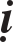 Sö daïy chuùng raèng: Ñaïo khoâng caàn tu, chæ caàn khoâng oâ nhieãm, oâ nhieãm laø gì? Chæ coù taâm sinh töû taïo taùc, höôùng veà ñeàu laø oâ nhieãm. Neáu muoánm hieåu thaúng Ñaïo aáy thì taâm bình thöôøng laø ñaïo. Taâm bình thöôøng laø khoâng taïo taùc, khoâng phaûi quaáy, khoâng laáy boû, khoâng thöôøng ñoaïn, khoâng phaøm Thaùnh. Kinh noùi: Chaúng phaûi haïnh phaøm phu, chaúng phaûihaïnh Hieàn Thaùnh laø haïnh Boà-taùt. Chæ nhö nay ñi ñöùng ngoài naèm thì öùng cô tieáp vaät heát caû ñeàu laø Ñaïo. Ñaïo töùc laø phaùp giôùi. Cho ñeán haèng sa dieäu duïng chaúng ngoaøi phaùp giôùi. Neáu chaúng theá sao noùi laø taâm ñòa phaùp moân, sao noùi laø Voâ Taän Ñaêng. Taát caû phaùp ñeàu laø phaùp cuûa taâm, taát caû teân ñeàu laø teân cuûa taâm, vaïn phaùp ñeàu töø taâm sinh ra, taâm laø coäi goác cuûa vaïn phaùp. Kinh noùi: Bieát taâm hieåu goác reã neân goïi laø Sa-moân. Teân nhö nhau, nghóa nhö nhau, taát caû caùc phaùp ñeàu nhö nhau thuaàn nhaát khoâng taïp. Neáu ôû trong giaùo moân maø ñöôïc tuøy luùc töï taïi, kieán laäp phaùp giôùi thì heát caû ñeàu laø phaùp giôùi. Neáu laäp chaân nhö thì heát caû ñeàu laø chaân nhö. Neáu laäp lyù thì taát caû phaùp ñeàu laø lyù. Neáu laäp Sö thì taát caû phaùp ñeàu laø Söï. Neâu 1 thì ngaøn thöù theo lyù söï ñeàu khoâng khaùc, taát caû ñeàu laø Dieäu Duïng maø khoâng coù lyù khaùc, ñeàu do taâm maø xoay chuyeån. Thí nhö boùng traêng coù bao nhieâu maët traêng thaät thì khoâng bao nhieâu, caùc nguoàn nöôùc coù bao nhieâu taùnh nöôùc thì khoâng bao nhieâu. Sum la vaïn töôïng coù bao nhieâu hö khoâng thì khoâng bao nhieâu, noùi ñaïo lyù coù bao nhieâu voâ ngaïi Tueä thì khoâng bao nhieâu. Caùc thöù thaønh laäp ñeàu do 1 taâm kieán laäp cuõng ñöôïc, queùt saïch cuõng ñöôïc, taát caû ñeàu laø dieäu duïng. Dieäu duïng heát caû laø töï mình, khoâng phaûi lìa chaân maø coù choã laäp. Choã laäp töùc chaân thì  heát caû laø töï theå cuûa mình. Neáu chaúng theá thì laø ngöôøi gì. Taát caû phaùp ñeàu laø Phaät phaùp. Caùc phaùp töùc giaûi thoaùt, giaûi thoaùt töùc chaân nhö. Caùc phaùp chaúng ra ngoaøi chaân nhö, ñi ñöùng ngoài naèm ñeàu laø duïng chaúng theå nghó baøn, chaúng ñôïi thôøi tieát. Kinh noùi: Nôi nôi choán choán ñeàu coù Phaät. Phaät laø naêng nhaân coù trí tueä kheùo thích öùng vôùi tình hình, coù theå phaù taát caû löôùi nghi cuûa chuùng sinh, xa lìa caùc raøng buoäc coù khoâng, döùt tình phaøm Thaùnh, nhaân phaùp ñeàu khoâng, chuyeån voâ ñaúng luaân vöôït ngoaøi soá löôïng. Choã laøm voâ ngaïi, söï lyù ñeáu thoâng. Nhö trôøi noåi maây boãng coù roài khoâng chaúng löu laïi veát tích gì. Cuõng nhö veõ treân maët nöôùc chaúng sinh chaúng dieät laø ñaïi tòch dieät. ÔÛ choã trieàn phöôïc thì goïi laø Nhö Lai taïng, ra ngoaøi trieàn phöôïc thì goïi laø Ñaïi phaùp thaân. Phaùp thaân voâ cuøng theå khoâng Taêng giaûm coù theå lôùn hay nhoû, coù theå vuoâng hay troøn, thuaän theo vaät maø hieän hình nhö traêng trong nöôùc. Cuoàn cuoän vaän duïng chaúng laäp caên taøi, chaúng heát höõu vi, chaúng truï voâ vi. Höõu vi laø vaät duïng sinh hoaït cuûa voâ vi, voâ vi laø gia ñình nöông töïa cuûa höõu vi. Khoâng truù ôû yù cho neân noùi nhö khoâng chaúng coù gì nöông töïa. Nghóa taâm sinh dieät laø nghóa taâm chaân nhö. Taâm chaân nhö ví nhö göông coù hình aûnh, göông duï cho taâm vaø hình aûnh duï cho caùc phaùp. Neáu taâm laáy phaùp thì lieân quan ñeán beân ngoaøi, nhaân duyeân töùc laø nghóa sinh dieät. Chaúng laáy caùc phaùp töùc laø nghóa chaân nhö. Thanh vaên do nghe maø thaáy Phaät taùnh, Boà-taùt do maét maø thaáy Phaättaùnh, thaáu suoát khoâng 2 goïi laø taùnh bình ñaúng. Taùnh khoâng coù khaùc, duøng thì chaúng ñoàng, ôû meâ laø thöùc, ôû ngoä laø trí. Thuaän lyù laø ngoä, thuaän söï laø meâ. Meâ töùc meâ baûn taâm mình, ngoä töùc ngoä baûn taùnh mình. 1 khi ngoä thì ngoä maõi chaúng coøn meâ laïi. Nhö maët trôøi moïc thì khoâng hoïp vôùi boùng toái. Maët trôøi trí tueä moïc thì khoâng coøn boùng toái phieàn naõo. Hieåu roõ taâm vaø caûnh giôùi thì voïng töôûng lieàn chaúng sinh. Voïng töôûng ñaõ chaúng sinh thì töùc laø voâ sinh phaùp nhaãn. Xöa coù nay coù chaúng nhôø tu Ñaïo toïa thieàn, chaúng tu chaúng toïa töùc laø Thieàn thanh tònh cuûa Nhö Lai. Nhö nay neáu thaáy lyù naøy chaân chaùnh, chaúng taïo taùc caùc nghieäp tuøy phaàn maø loãi sinh moät y ca sa 1 bình baùt ñöùng ngoài tuøy nhau. Giôùi haïnh caøng xoâng öôùp tích, chöùa nhieàu tònh nghieäp. Chæ coù theå nhö theá thì lo hì chaúng thoâng - Caùc ngöôøi ñöùng ñaõ laâu. Xin traân troïng.Ngöõ luïc cuûa Hoøa thöôïng Duy Nghieãm ôû Döôïc Sôn Leã chaâu.Sö leân phaùp ñöôøng noùi: Toå Sö chæ daïy caùch giöõ gìn, neáu tham vaán, saân khôûi leân thì caàn phaûi phoøng ngöï ñöøng laøm cho va chaïm. OÂng muoán bieát caây khoâ treân ñaù caàn phaûi gaùnh vaùc, thaät khoâng coù caønh laù naøo coù ñöôïc. Tuy laø nhö vaäy maø laïi neân töï xem khoâng ñöôïc döùt ñöôøng ngoân ngöõ. Ta nay vì oâng noùi lôøi naøy maø roõ raøng khoâng noùi gì. Caùi ñoù xöa nay khoâng coù hình daùng beân ngoaøi nhö tai maét...Luùc ñoù coù Vò Taêng hoûi: Theá naøo laø 6 thuù. Sö ñaùp: yeáu luaân naøy cuûa ta tuy ôû trong ñoù maø xöa nay khoâng nhieãm - Hoûi: Luùc phieàn naõo trong thaân khoâng heát thì theá naøo? Sö noùi: Phieàn naõo coù hình daïng theá naøo? Ta muoán cuøng oâng kieåm tra xem, laïi coù 1 thöù, chæ ôû treân giaáy maø ghi nhôù ngoân ngöõ. Phaàn nhieàu bò kinh luaän meâ hoaëc. Ta chaúng töøng xem kinh luaän, oâng chæ vì meâ Sö maø boû maát mình baát ñònh, do ñoù lieàn coù taâm sinh töû. Chöa töøng hoïc ñöôïc moät lôøi 1 caâu, 1 kinh, 1 luaän naøo lieàn noùi Boà ñeà Nieát-baøn ñôøi nhieáp hay chaúng nhieáp. Neáu hieåu nhö theá töùc laø sinh töû. Neáu khoâng bò ñaây thì heát raøng buoäc, lieàn khoâng sinh töû. OÂng thaáy luaät Sö noùi: Gì? Ni-taùt-kyø-ñoät-kieát-la laø goác sinh töû. Tuy theá muoán heát sinh töû chaúng theå ñöôïc. Treân töø chö Phaät, döôùi ñeán loaøi saâu kieán, taát caû ñeàu daøi ngaén toát xaáu lôùn nhoû... chaúng ñoàng, neáu cuõng chaúng töø ngoaøi maø ñeán choã naøo coù laõo nhaøn (raûnh roãi) ñaøo ñòa nguïc ñôøi oâng. OÂng muoán bieát ñöôøng ñòa nguïc? Thì nay chính laø vaïc nöôùc soâi, naáu ñoát muoán bieát ñöôøng ngaï quæ? Thì nay ñoù laø doái nhieàu thaät ít, khieán ngöôøi khoâng tin. Muoán bieát ñöôøng suùc sinh? Thì nay laø chaúng bieát nhaân nghóa, chaúng phaân bieät thaân sô. Haù caàn phaûi mang loâng ñoäi söøng cheùm gieát treo caét. Muoán bieát ngöôøi trôøi? Thì nay chính laø oai nghi thanh tònh caàm bình oâm baùt. Baûo ñaûm laø khoâng ñoïa caùc thuù. Thöù nhaát laø chaúng ñöôïc boû caùi aáy.Caùi ñoù chaúng phaûi deã ñöôïc. Caàn phaûi höôùng cao cao leân ñænh nuùi maø laäp haïnh saâu saâu döôùi ñaùy bieån. Choã laøm naøy chaúng thay ñoåi môùi coù chuùt ít töông öng. Nhö nay loù ñaàu ra heát caû laø ngöôøi nhieàu chuyeän, tìm ngöôøi si ñoän khoâng theå ñöôïc, choá chæ ghi nhôø lôøi trong saùch cho laø tri kieán cuûa mình. Thaáy ngöôøi khaùc chaúng hieåu lieàn cheâ bai coi thöôøng. Ñaùm ngöôøi naøy ñeàu laø xieån ñeà ngoaïi ñaïo. Taâm naøy chaúng ñuùng caàn phaûi xeùt kyõ. Noùi nhö vaäy haõy coøn laø vieäc beân caïnh ba coõi, ñöøng ñi qua troáng roãng ôû döôùi naïp y. ñeán ôû trong naøy caøng vi teá, ñöøng cho laø bình thöôøng. Caàn phaûi bieát caån thaän.Ngöõ luïc cuûa Hoøa thöôïng Tueä Haûi ôû Ñaïi Chaâu Vieät chaâu.Sö leân phaùp ñöôøng noùi raèng: Caùc ngöôøi may maén töï mình coù theå laø ngöôøi voâ söï. Khoå vì caùi cheát taïo taùc thì phaûi mang goâng xieàng rôi vaøo nguïc laøm gì? Moãi ngaøy töø saùng ñeán toái luoân boân ba noùi ta tham thieàn hoïc Ñaïi hieåu roõ Phaät phaùp. Nhö vaäy caøng khoâng coù lieân quan ñeán nhau chæ laø ñuoåi theo thanh saéc maø chaïy coù khi naøo ngöøng. Baàn ñaïo nghe Hoøa thöôïng Giang Taây noùi raèng: Kho baùu cuûa chính oâng taát caû ñeàu ñaày ñuû söû duïng töï taïi khoâng caàn tìm caàu beân ngoaøi. Ta chæ theo ñaày 1 luùc, tieàn cuûa baùu cuûa mình töï do thoï duïng raát laø vui söôùng. Khoâng 1 phaùp naøo coù theå laáy, khoâng 1 phaùp naøo coù theå boû, chaúng thaáy 1 phaùp naøo coù töôùng sinh dieät, chaúng thaáy 1 phaùp naøo coù töôùng tôùi lui. Khaép caû möôøi phöông coõi khoâng coù 1 vò traàn naøo laø chaúng phaûi cuûa baùu cuûa mình. Chæ caån töï mình quan saùt kyõ löôõng taâm mình. Nhaát theå Tam baûo thöôøng ôû tröôùc maét khoâng theå nghi ngôø, chôù suy nghó, chôù tìm caàu. Taâm taùnh xöa nay thanh tònh. Neân kinh Hoa Nghieâm noùi: Taát caû phaùp chaúng sinh, taát caû phaùp chaúng dieät. Neáu nhö theá maø hieåu thì chö Phaät luoân hieän tieàn. Laïi kinh Tònh Danh noùi: Quaùn thaät töôùng thaân thì quaùn Phaät cuõng theá. Neáu chaúng theo thanh saéc maø ñoäng nieäm, chaúng theo töôùng maïo maø sinh hieåu bieát, thì töï nhieân cöù voâ söï. Chôù neân ñöùng laâu. Xin caån thaän!.Hoâm aáy ñaïi chuùng tuï taäp laâu maø khoâng giaûi taùn. Sö hoûi: Caùc ngöôøi vì sao ñeán ñaây maø chaúng ñi. Baàn ñaïo ñaõ ñoái maët trình nhau roài, laïi chòu thoâi chaêng? Coù ñieàu gì ñaùng nghi chôù laàm duïng taâm maø uoång phí khí löïc. Neáu coù nghi thì cöù maëc tình sôùm hoûi. Luùc ñoù coù vò Taêng laø phaùp uyeân hoûi raèng: Theá naøo laø Phaät, laø phaùp, laø Taêng, laø Nhaát theå Tam baûo thænh Sö chæ baøy. Sö ñaùp: Taâm laø Phaät chaúng caàn ñem Phaät caàu Phaät, taâm laø phaùp chaúng caàn ñem phaùp caàu phaùp. Phaät phaùp khoâng hai, hoøa hôïp laø Taêng, töùc laø Nhaát theå Tam baûo. Kinh noùi taâm, Phaät vaø chuùng sinh laø 3 thöù khoâng sai khaùc. Thaân, khaåu, yù, thanh tònh goïi laø Phaät ra ñôøi, 3 nghieäp chaúng thanh tònh goïi laø Phaät dieät ñoä. Duï nhö khi giaän thì khoângmöøng, khi möøng thì khoâng giaän chæ laø 1 taâm thaät khoâng 2 theå. Boån trí phaùp nhö vaäy, voâ laäu hieän tieàn. Nhö raén hoùa roàng khoâng caàn ñoåi vaûy, chuùng sinh hoài taâm laøm Phaät khoâng caàn ñoäi maët. Taùnh voán thanh tònh khoâng ñôïi tu môùi thaønh. Coù chöùng coù tu töùc ñoàng vôùi taêng thöôïng maïn. Chaân khoâng chaúng treä ngaïi maø coù voâ cuøng voâ thæ voâ chung. Keû lôïi caên ñoán ngoä duïng khoâng gì saùnh baèng töùc laø A-naäu Boà ñeà. Taâm khoâng hình töôùng töùc laø vi dieäu saéc thaân. Voâ töôùng töùc laø thaät töôùng phaùp thaân, taùnh töôùng theå khoâng töùc laø hö khoâng voâ bieân thaân, vaïn haïnh trang nghieâm töùc laø coâng ñöùc phaùp thaân. Phaùp thaân naøy chính laø goác cuûa vaïn hoùa. Tuøy choã maø laäp teân, trí duïng voâ taän, goïi laø Voâ taän taïng. Coù naêng löïc sinh vaïn phaùp goïi laø Boån phaùp taïng. Ñaày ñuû taát caû trí goïi laø Trí tueä taïng. Vaïn phaùp veà nhö goïi laø Nhö Lai Taïng. Kinh noùi: Nhö Lai töùc laø caùc phaùp nghóa Nhö. Laïi noùi: Taát caû phaùp sinh dieät cuûa theá gian, khoâng coù 1 phaùp naøo chaúng veà Nhö.Luùc ñoù coù ngöôøi hoûi: Ñeä töû chöa bieát Luaät sö, Phaùp sö, Thieàn sö thì ai hôn haún, xin Hoøa thöôïng töø bi chæ daïy. Sö noùi: Noùi ñeán Luaät sö  laø môû kho phaùp Tyø-ni, truyeàn di phong thoï maïng thaáu suoát Trì - PhaïmKhai - Giaù, naém oai nghi laøm pheùp taéc, nhaéc 3 phen Yeát-ma laøm nhaân ñaàu cho 4 quaû, neáu khoâng phaûi baäc Tuùc Ñöùc maøy baïc sao daùm voäi vaøng.Phaøm Phaùp sö laø ngoài toøa Sö töû bieän luaän nhö soâng daøi, ñöùng tröôùc moïi ngöôøi ñoâng ñuùc maø ñuïc môû Huyeàn quan, môû dieäu Baùt Nhaõ bình ñaúng boá thí tam luaân khoâng, neáu khoâng phaûi laø baäc long töôïng sao daùm gaùnh vaùc – Noùi ñeán Thieàn sö laø naém heát khu yeáu, bieát roõ taâm nguyeän, ra vaøo cuoán duoãi ngang doïc vôùi vaät, ñaày ñuû söï lyù, nhanh thaáy Nhö Lai, nhoå reã saâu cuûa sinh töû ñöôïc thaáy tröôùc Tam-muoäi, neáu chaúng an thieàn Tónh Löï thì ñeán ñoù ñeàu phaûi mòt muø. Tuøy cô maø trao phaùp 3 hoïc tuy khaùc, ñöôïc yù queân lôøi thì Nhaát thöøa naøo khaùc. Cho neân kinh noùi: Trong möôøi phöông coõi Phaät chæ coù Phaät Nhaát thöøa, khoâng 2 cuõng khoâng 3, tröø Phaät phöông tieän noùi, nhöng möôïn danh töï ñeå daãn daét chuùng sinh.Hoûi: Hoøa thöôïng hieåu saâu yù Phaät ñöôïc voâ ngaïi bieän. Laïi hoûi: Nho, Ñaïo, Thích 3 giaùo ñoàng dò theá naøo? Sö noùi: Ñaïi löôïng maø duøng thì ñoàng, Tieåu cô maø naém thì coù khaùc. Ñeàu töø 1 taùnh maø khôûi duïng, veà cô thaáy sai khaùc thaønh 3. Meâ ngoäï do ngöôøi chaúng ôû giaùo ñoàng dò.Nhaân Toïa chuû Ñaïo Quang Giaûng Duy Thöùc hoûi raèng: Thieàn sö duøng taâm naøo maø tu Ñaïo. Sö noùi: Laõo Taêng khoâng coù taâm ñeå duïng, khoâng coù Ñaïo ñeå tu. Hoûi: Ñaõ khoâng coù taâm ñeå dung khoâng coù Ñaïo ñeå tu vì sao moãi ngaøy tuï chuùng khuyeân ngöôøi hoïc Thieàn tu Ñaïo? Sö noùi: Laõo Taêng coøn khoâng coù ñaát caém duøi, choã naøo maø tuï chuùng ñeán. Laõo Taêngkhoâng löôõi sao töøng khuyeân ngöôøi ñeán. Hoûi: Thieàn sö ñoái maët noùi doái. Sö noùi: Laõo Taêng coøn khoâng coù löôõi khuyeân ngöôøi sao bieát voïng ngöõ. Hoûi: Con thì chaúng hieåu Thieàn Sö noùi: Luaän. Sö noùi: Laõo Taêng töï mình cuõng chaúng bieát giaûng kinh Hoa Nghieâm.Toïa Chuû Chí hoûi: Vì sao thieàn Sö chaúng ñoàng yù xanh xanh truùc bieác heát caû laø phaùp thaân röïc rôõ hoa vaøng ñeàu laø Baùt Nhaõ. Sö noùi: Phaùp thaân khoâng hình töôïng duøng truùc bieác ñeå thaønh hình, Baùt Nhaõ voâ tri neân ñoái hoa vaøng maø hieän töôùng, khoâng phaûi hoa vaøng truùc bieác maø coù Baùt Nhaõ phaùp thaân. Cho neân kinh noùi: Chaân phaùp thaân Phaät cuõng nhö hö khoâng öùng vaät maø hieän hình nhö traêng trong nöôùc. Hoa vaøng neáu laø Baùt Nhaõ, Baùt Nhaõ töùc ñoàng vôùi voâ tình. Truùc bieác neáu laø phaùp thaân thì truùc bieác laïu hay öùng duïng. Toïa chuû hieåu chaêng? Ñaùp: Chaúng hieåu yù naøy. Sö noùi: Neáu ngöôøi thaáy taùnh thì noùi phaûi cuõng ñöôïc maø noùi chaúng phaûi cuõng ñöôïc, tuøy duïng maø noùi khoâng treä phaûi quaáy. Neáu ngöôøi chaúng thaáy taùnh noùi truùc bieác maø dính truùc bieác, noùi hoa vaøng maø dính hoa vaøng, noùi phaùp thaân maø treä phaùp thaân, noùi Baùt Nhaõ maø khoâng bieát Baùt Nhaõ. Do ñoù, ñeàu thaønh tranh luaän. Chí beøn leã taï maø ñi.Coù ngöôøi hoûi: Ñem taâm tu haønh thì bao laâu ñöôïc giaûi thoaùt? Sö noùi: Ñem taâm tu haønh duï nhö ñem beøn trôn röûa dô. Baùt Nhaõ Huyeàn dieäu voán töï voâ sinh, ñaïi duïng hieän tieàn chaúng luaän thôøi tieát. Hoûi: Phaøm phu cuõng ñöôïc nhö ñaây chaêng? Sö noùi: Ngöôøi thaáy taùnh töùc chaúng phaûi phaøm phu, ñoán ngoä Thöôïng thöøa vöôït (sieâu) phaøm vöôït Thaùnh. Ngöôøi meâ thì luaän phaøm luaän Thaùnh, ngöôøi ngoä thì sieâu vöôït sinh töû Nieát-baøn. Ngöôøi meâ thì noùi söï noùi lyù, ngöôøi ngoä thì ñaïi duïng voâ phöông. Ngöôøi meâ thì caàu ñöôïc caàu chöùng, ngöôøi ngoä thì khoâng ñöôïc khoâng caàu. Ngöôøi meâ thì heïn nhieàu kieáp, ngöôøi ngoä thì laäp töùc nhìn thaáy.Toïa chuû Duy-ma hoûi: Kinh noùi Luïc Sö ngoaïi Ñaïo kia laø thaày oâng. Döïa vaøo ñoù maø xuaát gia kinh thaày aáy ñoïa vaø oâng cuõng ñoïa theo. Ngöôøi cuùng thí cho oâng chaúng goïi laø phöôùc ñieàn, cuùng döôøng cho oâng phaûi ñoïa vaøo 3 aùc ñaïo, vì cheâ Phaät khinh phaùp chaúng vaøo soá chuùng Taêng troïn khoâng ñöôïc dieät ñoä. OÂng neáu nhö theá beøn chuùng ta laáy aên. Nay thænh Thieàn sö giaûi noùi roõ raøng. Sö noùi: Meâ theo 6 caên goïi laø Luïc Sö, ngoaøi taâm maø caàu Phaät goïi laø ngoaïi ñaïo. Coù vaät ñaùng cho khoâng goïi laø phöôùc ñieàn, sinh taâm nhaän laáy cuùng döôøng phaûi ñoïa 3 aùc ñaïo. OÂng neáu hay cheâ bai Phaät laø chaúng chaáp chaët caàu Phaät, khinh cheâ phaùp laø chaúng chaáp chaët caàu Phaùp, chaúng vaøo Taêng soá laø chaúng chaáp chaët caàu Taêng. Troïn chaúng ñöôïc dieät ñoä laø laø trí duïng hieän tieàn. Neáu coù hieåu bieát nhö vaäy thì cuõng moùn aên phaùp hyû thieàn duyeät.Coù haønh giaû hoûi: Coù ngöôøi hoûi Phaät thì ñaùp Phaät, hoûi phaùp thì ñaùp haùp, goïi ñoù laø phaùp moân khoâng bieát phaûi khoâng? Sö ñaùp: Nhö keùt veït hoïc tieáng ngöôøi chôù töï noùi khoâng ñöôïc vì khoâng coù trí tueä. Ví nhö ñem nöôùc röûa nöôùc, laáy löûa ñoát löûa ñeàu khoâng nghóa thuù.Coù ngöôøi hoûi ngoân vaø ngöõ laø ñoàng hay khaùc. Sö noùi: Phaøm 1 chöõ thì goïi laø ngoân, coøn thaønh caâu roài thì goïi laø ngöõ. Vaû laïi, nhö bieän luaän thao thao nhö nöôùc soâng lôùn cuoán cuoàn chaûy. Tuaán cô choàng chaát nhö bình ñöïng ñaày chaâu. Do ñoù maø quaùch töôïng goïi laø Huyeàn haø (soâng treo?) anh xuaân goïi laø nghóa haûi. Ñaây laø ngöõ vaäy. Ngoân laø 1 chöõ ñeå bieåu hieän cho taâm, trong coù (chöùa) huyeàn vi, ngoaøi hieän dieäu töôùng. Vaïn coù (thuù) quaáy nhieãu maø khoâng loaïn ñuïc trong trong loän ñuïc maø luoân phaân bieät. Teà vöông ñeán ñaây cuõng theïn vôùi lôøi cuûa Ñaïi phu, Vaên Thuø ñeán ñaây coøn khen ngaøi Tònh Danh noùi: Nhö nay ngöôøi thöôøng laøm sao hieäu ñöôïc.Luaät sö Nguyeân hoûi: Thieàn sö thöôøng noùi töùc taâm laø Phaät, laø khoâng coù vieäc aáy. Laïi Nhaát Ñòa Boà-taùt phaân thaân ra traêm theá giôùi Phaät, Nhò Ñòa Boà-taùt thì hôn aáp 10 laàn. Thieàn sö thöû hieän thaàn thoâng xem? Sö noùi: Xaø-leâ töï mình laø phaøm hay Thaùnh? Ñaùp: Laø phaøm. Sö noùi: Ñaõ laø phaøm Taêng maø hay hoûi caûnh giôùi nhö theá thì nhhö kinh noùi: Naøy Nhaân giaû, taâm coù cao thaáp laø chaúng y theo Phaät hueä, ñaây laø tröôøng hôïp aáy. - Laïi hoûi: Thieàn sö thöôøng noùi neáu ngoä Ñaïo thì thaân hieän tieàn lieàn ñöôïc giaûi thoaùt, laø khoâng coù vieäc aáy. Sö noùi: Coù ngöôøi moät ñôøi laøm thieän boãng troäm vaät cuûa ngöôøi vaøo tay thì thaân lieàn laø giaëc cöôùp chaêng? Ñaùp: Vaãn bieát laø theá. Sö noùi: Nhö nay thaáy taùnh roõ raøng sao khoâng ñöôïc goïi laø giaûi thoaùt. Ñaùp: Nhö nay thì khoâng ñöôïc caàn phaûi traûi qua 3 Ñaïi A-taêng-kyø kieáp môùi ñöôïc. Sö noùi: A-taêng-kyø kieáp laïi coù soá chaêng? Nguyeân Luaät sö phaûn khaùng raèng: Ñem giaëc cöôùp maø so vôùi giaûi thoaùt thì lyù coù thoâng chaêng? Sö noùi: Xaø-leâ töï khoâng hieåu Ñaïo, chaúng theå ngaên moïi ngöôøi hieåu, maét mình khoâng môû maø giaän gheùt moïi ngöôøi thaáy vaät. Nguyeân bieán saéc lui ra baûo raèng: OÂng giaø maø loän laïo voâ ñaïo. Sö noùi: Thì töùc haõy laøm theo lôøi oâng noùi.Toïa chuû Tueä giaûng Chæ quaùn hoûi raèng: Thieàn sö coù phaân bieät ñöôïc ma chaêng? Sö noùi: Khôûi taâm ;laø thieân ma, chaúng khôûi taâm laø aám ma, hoaëc khi khôûi khi chaúng khôûi laø phieàn naõo ma. Ta ôû trong chaùnh phaùp khoâng coù vieäc nhö theá. Hoûi: Nghóa 1 taâm 3 quaùn laïi nhö theá naøo? Sö noùi: Taâm quaù khöù ñaõ qua taâm vò lai chöa tôùi, taâm hieän taïi khoâng döøng truï, vaäy trong ñoù thì duøng taâm naøo maø khôûi quaùn? Ñaùp: Thieàn sö khoâng hieåu chæ quaùn. Sö hoûi: Toïa chuû hieåu khoâng? Ñaùp: Hieåu. Sö noùi: Nhö Ñaïi SöTrí Giaû noùi: Chæ thì phaù chæ, noùi quaùn thì phaù quaùn. Truï chæ thì cheát trong sinh töû, truï quaùn thì taâm thaàn loaïn. Laïi phaûi ñem taâm maø chæ taâm hay laïi khôûi taâm quaùn. Quaùn neáu coù taâm maø quaùn thì laø Thöôøng kieán, neáu khoâng taâm maø quaùn thì laø Ñoaïn kieán, cuõng coù taâm cuõng khoâng taâm maø quaùn thì laø Nhò kieán. Toïa chuû haõy noùi thaät tæ mó roõ raøng xem. Ñaùp: Caâu hoûi cuûa Sö ñeàu khoâng noùi ñöôïc. Sö noùi: Vaäy ñaâu töøng chæ quaùn.Coù ngöôøi hoûi: Baùt Nhaõ lôùn chaêng? Sö noùi: Lôùn. Hoûi: Lôùn bao nhieâu? Sö noùi: Voâ bieân. Hoûi: Baùt Nhaõ nhoû chaêng? Sö noùi: Nhoû. Hoûi: Nhoû bao nhieâu? Sö noùi: Nhìn khoâng thaáy. Hoûi: Choã (caùi) naøo laø phaûi? Sö noùi: Choã (caùi) naøo chaúng phaûi.Toïa chuû Duy-ma hoûi: Kinh noùi: Caùc Boà-taùt ñeàu vaøo Baát nhò phaùp moân Duy-ma im laéng laø roát raùo chaêng? Sö noùi: Chöa roát raùo, yù Thaùnh neáu ñaõ heát thì quyeån thöù 3 laïi noùi vieäc gì? Toïa chuû im laëng hoài laâu hoûi raèng: Thænh Thieàn sö vì noùi cho yù chöa roát raùo. Sö noùi: Nhö kinh quyeån thöù nhaát laø daãn chuùng maø quôû traùch 10 ñaïi ñeä töû truï taâm, quyeån thöù 2, caùc Boà-taùt ñeàu noùi vaøo Baát nhò phaùp moân, laáy ngoân töø hieån baøy voâ ngoân. Vaên Thuø duøng voâ ngoân maø hieåu roõ voâ ngoân. Duy-ma khoâng duøng noùi cuõng chaúng duøng khoâng noùi neân im laëng ñeå thaâu toùm caùc lôøi noùi tröôùc. Quyeån thöù 3 laø töø im laëng maø khôûi noùi, laïi hieän baøy taùc duïng thaàn thoâng. Toïa chuû hieåu chaêng? Hoûi: Sao kyø quaùi nhö theá? Sö noùi: Cuõng chöa nhö theá. Hoûi: Vì sao chöa nhö theá? Sö noùi: Ñeå phaù tình chaáp cuûa ngöôøi neân noùi theá. Neáu caên cöù yù kinh thì chæ noùi saéc taâm vaéng laëng ñeå khieán thaáy ñöôïc baûn taùnh, daïy boû haïnh nguïy maø vaøo haïnh chaân, chôù höôùng treân noùi naêng chöõ vieát maø thaûo luaän suy löôøng, chæ hieåu Tònh Danh 1 chöõ lieàn ñöôïc. Tinh laø theå cuûa baûn, danh laø duïng cuûa tích. Töø baûn theå maø khôûi Tích Duïng. Töù Tích Duïng maø trôû veà baûn theå, theå vaø duïng khoâng hai. Baûn vaø Tích chaúng khaùc. Do ñoù ngöôøi xöa noùi: Baûn tích tuy khaùc nhöng laø 1 baát tö nghì: 1 cuõng chaúng phaûi 1, neáu bieát 2 chöõ Tònh Danh laø giaû goïi thì noùi caùi gì roát raùo vaø chaúng roát raùo? Khoâng tröôùc khoâng sau, khoâng goác khoâng ngoïn, chaúng tònh chaúng danh chæ neâu roõ baûn taùnh giaûi thoaùt khoâng nghó baøn cuûa chuùng sinh maø thoâi. Neáu ngöôøi chaúng thaáy taùnh thì troïn chaúng thaáy lyù naøy.Coù Vò Taêng hoûi: Vaïn phaùp heát caû ñeàu khoâng, thöùc taùnh cuõng theá. Thí nhö boït nöôùc 1 khi tan roài thì khoâng hôïp laïi, thaân naøy cheát roài thì khoâng soáng laïi töùc laø khoâng caû, choã naøo laïi coù thöùc taùnh? Sö noùi: Boït nhaân nöôùc maø coù, boït tan töùc khoâng coù nöôùc. Thaân nhaân taùnh maø khôûi, thaân cheát roài haù noùi taùnh maát? Hoûi: Ñaõ noùi coù taùnh thì thöû ñem taùnh ra xem? Sö hoûi: OÂng tin coù saùng sôùm hay khoâng? Ñaùp: Tin. Sö noùi: Thöûñem saùng sôùm ra xem. Ñaùp: Saùng sôùm laø thaät coù nhöng nay ñem ra khoâng ñöôïc. Sö noùi: Saùng sôùm chaúng theå ñöôïc chaúng phaûi saùng sôùm khoâng coù, oâng töï khoâng thaáy taùnh chaúng phaûi laø khoâng coù taùnh. Nay thaáy maëc aùo aên côm ñi ñöùng ngoài naèm ñoái maët maø khoâng bieát, coù theå goïi laø ngu meâ. OÂng muoán thaáy saùng sôùm cuõng cuøng vôùi hoâm nay khoâng khaùc. Ñem taùnh tìm taùnh thì muoân kieáp troïn chaúng thaáy. Cuõng nhö ngöôøi muø khoâng thaáy maët trôøi, khoâng phaûi laø khoâng coù maët trôøi.Toïa Chuû giaûng Thanh Long Sôù hoûi: Kinh noùi: Khoâng phaùp ñöôïc noùi thì goïi laø noùi phaùp, Thieàn sö hieåu nhö theá naøo? - Sö noùi: Vì theå Baùt Nhaõ roát raùo thanh tònh, khoâng coù 1 vaät naøo coù theå ñöôïc thì goïi laø khoâng coù phaùp, töùc laø trong theå khoâng tòch cuûa Baùt Nhaõ maø ñuû haø sa caùc duïng, töùc khoâng vieäc naøo chaúng bieát chaúng bieát thì goïi laø noùi phaùp. Cho neân noùi khoâng phaùp ñöôïc noùi thì goïi laø noùi phaùp.Toïa chuû giaûng kinh Hoa Nghieâm hoûi: Thieàn sö coù tin voâ tình laø Phaät chaêng? Sö ñaùp: Chaúng tin. Neáu voâ tình laø Phaät thì ngöôøi soáng chaúng baèng ngöôøi cheát, choù cheát löøa cheát cuõng hôn caû ngöôøi soáng. Kinh noùi: Thaân Phaät töùc laø phaùp thaân töø giôùi ñònh Tueä sinh ra, töø 3 minh 6 thoâng sinh ra, töø taát caû thieän phaùp sinh ra. Neáu noùi voâ tình laø Phaät, thì nay Ñaïi Ñöùc haõy cheát ñeå laøm Phaät ñi!Chaúng phaûi coù moät Phaùp sö hoûi: Trì kinh Baùt Nhaõ coù coâng ñöùc nhieàu nhaát, Sö coù tin chaêng? Sö noùi: Khoâng tin. Hoûi: Linh nghieäm tuyeàn hôn 10 quyeån ñeàu khoâng theå tin? Xöông traéng coù theå? Sö noùi: Ngöôøi soáng giöõ hieáu töï coù caûm öùng, khoâng phaûi laø do haøi coát coù caûm öùng. Kinh laø chöõ nghóa giaáy möïc taùnh voán khoâng thì choã naøo coù linh nghieäm. Linh nghieäm laø ôû choã duïng taâm cuûa ngöôøi trì kinh, cho neân thaàn thoâng caûm ñeán vaät. Thöû ñem moät quyeån kinh ñaët ôû treân baøn, khoâng coù ngöôøi thoï trì thì tö coù linh nghieäm khoâng.Coù Vò Taêng hoûi: Chöa bieát taát caû danh töôùng vaø phaùp töôùng noùi ra vaø im laëng, nhö theá naøo laø hieåu ñöôïc lieàn khoâng coù tröôùc sau? Sö noùi: Khi 1 nieäm khôûi leân xöa nay khoâng töôùng khoâng danh, sao coù theå noùi laø coù tröôùc sau. Chaúng bieát raèng Danh töôùng voán tònh maø voïng chaáp coù tröôùc sau. Phaøm cöûa neûo cuûa Danh töôùng neáu khoâng coù chìa khoùa trí thì khoâng theå môû ñöôïc. Trung ñaïo thì bònh veà Trung ñaïo, Nhò bieân thì bònh veà Nhò bieân. Chaúng bieát hieän duïng laø Phaùp Thaân Voâ Ñaúng Ñaúng meâ ngoä ñöôïc maát laø phaùp cuûa ngöôøi thöôøng, töï khôûi sinh dieät maø choân maát chaùnh trí, maø hoaëc ñoaïn phieàn naõo hoaëc caàu Boà ñeà, xaây löng laïi vôùi Baùt Nhaõ Ba-la-maät.Coù ngöôøi hoûi: Luaät sö vì sao khoâng tin thieàn? Sö noùi: Vì lyù kín thìkhoù hieån saùng, coøn Danh töôùng thì deã trì. Ngöôøi chaúng thaáy taùnh neân chaúng tin. Neáu ngöôøi thaáy taùnh thì goïi laø Phaät. Ngöôøi bieát Phaät môùi coù theå tin vaøo. Phaät chaúng xa ngöôøi maø ngöôøi luoân xa Phaät. Phaät laø taâm taïo ra, ngöôøi meâ neân höôùng vaøo chöõ nghóa maø tìm caàu, coøn ngöôøi ngoä thì höôùng vaøo taâm maø giaùc. Ngöôøi meâ thì tu nhaân ñôïi quaû, coøn ngöôøi ngoä thì hieåu roõ taâm voâ töôùng (khoâng hình töôùng). Ngöôøi meâ thì chaáp vaät giöõ ngaõ laøm mình, ngöôøi ngoä thì öùng duïng Baùt Nhaõ hieän tieàn. Ngöôøi ngu thì chaáp khoâng chaáp coù maø treä ngaïi, ngöôøi trí thaáy taùnh lieãu töôùng linh thoâng. Caøn Tueä maø bieän thì meät mieäng. Baäc ñaïi trí thì theå lieãu taâm thaùi, Boà-taùt gaëp vaät thì chieáu rieâng, Thanh vaên thì sôï caûnh muoäi taâm. Ngöôøi ngoä thì nhaät duïng voâ sinh (haèng ngaøy soáng vôùi voâ sinh), keû meâ thì caùch Phaät ngay tröôùc maét.Coù ngöôøi hoûi: Nhö theá naøo laø ñöôïc thaàn thoâng? Sö noùi: Thaàn taùnh linh thoâng roäng khaép sa giôùi, nuùi soâng vaùch ñaù tôùi lui voâ ngaïi, trong saùt- na maø ñi vaïn daëm tôùi lui khoâng daáu veát. Löûa chaúng theå ñoát, nöôùc chaúng theå nhaän chìm. Ngöôøi ngu nhaân töï khoâng taâm trí, maø muoán thaân 4 ñaïi bay leân khoâng. Kinh noùi: Laáy töôùng phaøm phu tuøy nghgi maø noùi, taâm khoâng coù hình töôøng töùc laø saéc thaân vi dieäu, voâ töôùng töùc laø thaät töôùng. Thaät töôùng theå noù khoâng goïi laø hö khoâng voâ bieân thaân. Muoán haïnh trang nghieâm neân goïi laø coâng ñöùc phaùp thaân töùc phaùp thaân naøy laø goác cuûa vaïn haïnh. Tuøy duïng maø laäp teân thaät ra maø noùi thì chæ laø thanh tònh phaùp thaân maø thoâi.Coù ngöôøi hoûi: 1 taâm tu ñaïo nghieäp chöôùng quaù khöù coù tieâu dieät khoâng? Sö noùi: Ngöôøi khoâng thaáy taùnh thì chöa ñöôïc tieâu dieät, coøn ngöôøi thaáy taùnh thì nhö maët trôøi chieáu söông tan. - Laïi ngöôøi thaáy taùnh nhö chaát coû cao nuùi Tu-di, chæ caàn duøng löûa 1 ngoâi sao, nghieäp chöôùng nhö coû, trí tueä nhö löûa. Hoûi: Laøm sao bieát nghieäp chöôùng ñaõ heát? Sö noùi: Thaáy taâm tröôùc thoâng vôùi ñôøi tröôùc sau, vieäc nhö thaáy tröôùc maét, muoân phaùp tröôùc Phaät sau Phaät nhö ñoàng thôøi. Kinh noùi: 1 nieäm bieát taát caû phaùp laø Ñaïo traøng thaønh töïu Nhaát thieát trí.Coù haønh giaû hoûi: Sao ñöôïc truù ôû chaùnh phaùp? Sö noùi: Caàu truù ôû chaùnh phaùp laø taø. Bôûi sao, vì phaùp khoâng taø chaùnh. Hoûi: Laøm sao ñöôïc laøm Phaät? Sö noùi: Khoâng caàn boû taâm chuùng sinh, chæ caàn töï taùnh khoâng nhieãm oâ. Kinh noùi: Taâm, Phaät vaø chuùng sinh laø 3 thöù khoâng sai khaùc. Hoûi: Neáu hieåu nhö theá coù ñöôïc giaûi thoaùt chaêng? Sö noùi: Voán töï khoâng buoäc raøng chaúng caàn caàu giaûi thoaùt phaùp vöôït qua lôøi noùi vaên töï, chaúng caàn tìm caàu trong maáy caâu, phaùp khoâng phaûi quaù hieän vò lai, chaúng theå duøng nhaân quaû maø kheá hoïp. Phaùp hôn taát caû chaúng theå so saùnh, phaùpthaân khoâng hình töôïng, öùng vaät maø hieän hình, khoâng lìa theá gian maø caàu giaûi thoaùt.Coù Vò Taêng hoûi: Theá naøo laø Baùt Nhaõ? Sö ñaùp: OÂng nghi chaúng phaûi haõy thöû noùi xem? Laïi hoûi raèng: Sao ñöôïc thaáy taùnh? Sö noùi: Thaáy töùc laø taùnh, khoâng taùnh thì khoâng theå thaáy. Laïi hoûi: Nhö theá naøo laø tu haønh? Sö noùi: Chæ caàn töï taùnh khoâng nhieãm oâ töùc laø tu haønh, chô töï doái gaït mình töùc laø tu haønh. Ñaïi Duïng hieän tieàn töùc laø Phaùp Thaân Voâ Ñaúng Ñaúng. - Laïi hoûi: Trong taùnh coù aùc khoâng? Sö noùi: Trong ñaây, thieän cuõng chaúng laäp. Hoûi: Thieän aùc ñeàu chaúng laäp thì ñem taâm söû duïng choã naøo? Sö noùi: Ñem taâm duïng taâm laø ñaïi ñieân ñaûo. Hoûi: Laøm sao laø phaûi? Sö noùi: Khoâng laøm gì cuõng khoâng thaät laø ñuùng.Coù ngöôøi hoûi: Coù ngöôøi ngoài thuyeàn ñaùy thuyeàn laøm cheát oác heán,vaäy ngöôøi chòu toäi hay thuyeàn chòu toäi? Sö noùi: Ngöôøi vaø thuyeàn caû 2 ñeàu voâ taâm toäi chính ôû oâng. Ví nhö gioù baõo gaõy caây toån haïi ngöôøi vaät, ngöôøi khoâng laøm khoâng chòu toäi. Trong theá giôùi naøy khoâng coù ai chaúng phaûi laø chuùng sinh chòu khoå caû.Coù Vò Taêng hoûi: Chöa bieát caùch nguï tình, caùch chæ caûnh, caùch noùi naêng vaø im laëng cho ñeán nhöôùng maøy nhaùy maét v.v... thì laøm theá naøo thoâng hieåu ñöôïc trong khoaûng 1 nieäm? Sö noùi: Khoâng coù taùnh naøo ngoaøi söï caû. Kheùo duøng thì ñoäng tònh ñeàu dieäu. Taâm chaân thì noùi im ñeàu chaân, hieåu Ñaïo thì ñi ñöùng ngoài naèm ñeàu Ñaïo, vì meâ töï taùnh neân muoân hoaëc ñeàu sinh.Hoûi: Nhö theá naøo laø phaùp coù toâng chæ? Sö noùi: Tuøy choã laäp maø coù caùc nghóa. Ngaøi Vaên Thuø ôû goác voâ truï maø laäp taát caû phaùp. Hoûi: Chaúng phaûi ñoàng vôùi Thaùi Hö chaêng? Sö hoûi: OÂng coù sôï ñoàng vôùi Thaùi hö chaêng? Ñaùp: Sôï. Sö noùi: Bieát sôï thì noù chaúng ñoàng vôùi Thaùi hö. - Laïi hoûi: Noùi coøn khoâng ñeán nôi thì laøm sao maø bieát ñöôïc? Sö noùi: OÂng nay chính noùi luùc nghi choã naøo chaúng ñeán.Coù hôn 10 vò Tuùc Ñöùc ñoàng hoûi: Kinh noùi: “Dieät phaù Phaät phaùp...” khoâng bieát Phaät phaùp coù dieät phaù ñöôïc chaêng? Sö noùi: Phaøm phu ngoaïi ñaïo cuõng noùi Phaät phaùp coù theå dieät phaù ngöôøi Nhò thöøa thì noùi: Khoâng theå dieät phaù. Ta nay trong chaùnh phaùp khoâng thaáy coù hai caùch nhìn naøy. Neáu luaän chaùnh phaùp khoâng phaûi chæ coù phaøm phu ngoaïi ñaïo. Maø haøng nhò thöøa chöa ñeán Phaät ñòa thì Nhò thöøa cuõng laø ngöôøi aùc - Laïi hoûi chaân phaùp, Huyeãn phaùp, khoâng phaùp, chaúng phaûi khoâng phaùp... ñeàu coù chuûng taùnh chaêng? Sö noùi: Phaùp phaùp khoâng coù chuûng taùnh, öùng vaät ñeàu hieän, taâm huyeãn thì taát caû ñeàu huyeãn. Neáu coù 1 phaùp khoâng phaûi laø huyeãn thì huyeãn töùc coù ñònh. Taâm khoâng taát caû ñeàu khoâng neáu coù 1 phaùp naøochaúng khoâng thì nghóa khoâng chaúng laäp. Khi meâ thì ngöôøi theo phaùp, luùc ngoä thì phaùp do ngöôøi. Nhö sum la vaïn töïông ñeán khoâng thì roát, nhö traêm soâng ngaøn suoái ñeán bieån thì cuøng taát caû Hieàn Thaùnh ñeán Phaät thì ngöng, 12 phaàn kinh, 5 boä Tyø-ni, luaän Vi-ñaø ñeán taâm thì roát. Taâm laø coäi nguoàn lôùn cuûa vaïn phaùp, laø goác reã tuyeät vôøi cuûa toång trì cuõng goïi laø Trí tueä taïng, voâ truï Nieát-baøn - Traêm ngaøn vaïn teân taát caû chæ laø hieäu khaùc cuûa taâm maø thoâi. - Laïi hoûi: Nhö theá naøo laø huyeãn? - Sö noùi: Huyeãn laø töôùng khoâng coá ñònh, nhö quay voøng löûa, nhö thaønh Caøn Thaùt Baø, nhö ngöôøi maùy nhö hôi noùng cuûa maët trôøi, nhö khoâng hoa (hoa ñoám) ñeàu laø phaùp khoâng coù thaät. Laïi hoûi: Sao goïi laø Ñaïi Huyeãn Sö (nhaø aûo thuaät). Sö noùi: Taâm goïi laø Ñaïi Huyeãn Sö, thaân laø thaønh cuûa Ñaïi Huyeãn, Danh töôùng côm aùo cuûa Ñaïi Huyeãn. Haø sa theá giôùi khoâng coù söï naøo ngoaøi huyeãn. Phaøm phu chaúng bieát huyeãn maø nôi nôi meâ nghieäp huyeãn. Thanh vaên sôï caûnh huyeãn laøm muoäi taâm maø vaøo tòch (vaéng laëng). Boà-taùt bieát phaùp huyeãn, ñaït theå huyeãn neân chaúng caâu chaáp taát caû Danh töôùng - Phaät laø Ñaïi Huyeãn Sö chuyeån Ñaïi Huyeãn Phaùp Luaân thaønh Ñaïi Huyeãn Nieát- baøn, chuyeån Huyeãn sinh dieät ñöôïc chaúng sinh chaúng dieät, chuyeån haø sa coõi ueá thaønh phaùp giôùi thanh tònh.Vò taêng hoûi: Vì sao chaúng ñoàng yù tuïng kinh maø goïi laø lôøi noùi cuûa ngöôøi khaùch? Sö noùi: Nhö loaøi keùt veït chæ hoïc tieáng ngöôøi maø khoâng ñöôïc yù ngöôøi. Kinh truyeàn yù Phaät chaúng ñöôïc yù Phaät maø chæ tuïng ñoïa laø hoïc tieáng ngöôøi. Do ñoù khoâng chòu. - Hoûi: Chaúng theå lìa vaên töï phaùp vöôït qua ngoân ngöõ vaên töï lôøi noùi laø rieâng coù yù gì? Sö noùi: OÂng noùi nhö theá cuõng laø hoïc noùi. Hoûi: Ñoàng laø noùi naêng sao rieâng khoâng chòu? Sö noùi: OÂng nay laéng nghe kinh coù vaên roõ raøng. Ñieàu ta noùi laø nghóa lôøi chaúng phaûi vaên, lôøi chuùng sinh noùi laø vaên lôøi maø khoâng phaûi nghóa. Ñöôïc yù thì vöôït ngoaøi phuø ngoân, Ngoä lyù thì vöôït ngoaøi vaên töï (chöõ nghóa), sao laïi höôùng vaøo maáy caâu maø tìm caàu. Ñoù laø phaùt Boà ñeà thì ñöôïc yù maø queân lôøi, ngoä lyù maø soùt giaùo, cuõng nhö ñöôïc caù maø queân neân ñöôïc thoû maø queân daáu chaân.Coù Phaùp sö hoûi: Nieäm Phaät coù töôùng Ñaïi thöøa, yù cuûa Thieàn sö theá naøo? Sö noùi: Voâ töôùng cuõng khoâng phaûi Ñaïi thöøa huoáng laø cô töôùng. Kinh noùi: Laáy töôùng phaøm phu tuøy nghi maø noùi. Laïi hoûi: Nguyeân sinh Tònh ñoä, khoâng bieát thaät coù Tònh ñoä khoâng? Sö noùi: Kinh noùi: Muoán ñöôïc Tònh ñoä thì phaûi ñònh taâm mình tuøy taâm aáy tònh thì Phaät ñoä tònh. Neáu taâm thanh tònh thì ôû ñaâu cuõng ñeàu laø Tònh ñoä. Ví nhö sinh trong cung vua quyeát ñònh seõ noái nghieäp vua, phaùt taâm höôùng veà Phaät Ñaïo laø sinh veà nöôùc Phaät tònh taâm aáy neáu chaúng tònh thì sinh choã naøo cuõng ñeàulaø ueá ñoä. Tònh ueá ôû taâm chaúng ôû coõi nöôùc.Hoûi: Thöôøng nghe noùi Ñaïo, chöa bieát ngöôøi naøo thaáy ñöôïc? Coù Tueä Nhaõn thì thaáy ñöôïc. Hoûi: Caùi vui cuûa Ñaïi thöøa nhö theá naøo laø hoïc ñöôïc? Sö noùi: Ngoä thì ñöôïc khoâng ngoä thì chaúng ñöôïc. Hoûi: Nhö theá naøo laø ñöôïc ngoä? Sö noùi: Chæ quaùn chaéc (quaùn Ñeá?). Hoûi: Gioáng vaät gì? Sö noùi: Khoâng gioáng vaät. Hoûi: Coù phaûi laø roát raùo khoâng chaêng? Sö noùi: Khoâng thì chaúng roát raùo. Hoûi: Phaûi laø coù chaêng? Sö noùi: Coù maø voâ töôùng. Hoûi: Chaúng ngoä thì nhö theá naøo? Sö noùi: Ñaïi Ñöùc töï chaúng ngoä, cuõng khoâng coù ngöôøi ngaên chöôùng nhau.Coù ngöôøi hoûi: Phaät phaùp coù ôû 3 choã (Teá?) chaêng? Sö noùi: Thaáy ôû voâ töôùng maø chaúng ôû ngoaøi ñoù, öùng duïng voâ cuøng maø chaúng ôû trong, khoaûng giöõa cuõng khoâng ôû, 3 choã (Teá) ñeàu khoâng theå ñöôïc. Hoûi: Lôøi noùi naøy raát loän xoän. Sö noùi: Chính oâng noùi loän xoän, luùc ñoù noù ôû caû trong ngoaøi chaêng? Ñaùp: Ñeä töû kieåm kyõ trong ngoaøi ñeàu khoâng daáu veát. Sö noùi: Neáu khoâng daáu veát thì noùi bieát lôøi thöôïng lai chaúng loän xoän. Hoûi: Nhö theá naøo ñöôïc laøm Phaät? Sö noùi: Taâm aáy laø Phaät taâm aáy laøm Phaät.Hoûi: Chuùng sinh vaøo ñòa nguïc Phaät taùnh coù vaøo khoâng? Sö ñaùnh: Nhö nay chaùnh khi laøm aùc thì coù thieän khoâng? Ñaùp: Khoâng. Sö noùi: Chuùng sinh vaøo ñòa nguïc Phaät taùnh cuõng nhö theá. Hoûi: Taát caû chuùng sinh ñeàu coù Phaät taùnh nhö theá naøo? Sö noùi: Duïng laøm Phaät laø Phaät taùnh, duïng laøm giaëc laø taëc taùnh, duïng laøm chuùng sinh laø chuùng sinh taùnh. Taùnh khoâng hình töôùng tuøy duïng maø ñaët teân. Kinh noùi: Taát caû Hieàn Thaùnh ñeàu do phaùp höõu vi maø coù sai khaùc.Vò Taêng hoûi: Theá naøo laø Phaät? Sö noùi: Lìa ngoaøi taâm thì khoâng coù Phaät. Hoûi: Theá naøo laø phaùp thaân? Sö noùi: Taâm laø phaùp thaân, nghóa laø hay sinh muoân phaùp, neân goïi laø phaùp giôùi thaân. Khôûi tín luaän noùi: Noùi phaùp töùc laø taâm chuùng sinh, vì y theo taâm naøy maø bieåu hieän roõ raøng veà nghóa Ma-ha-dieãn.Laïi hoûi: Sao noùi trong quyeån ñaïi kinh coù 1 vi traàn? Sö noùi: Trí tueä laø quyeån kinh. Kinh noùi: Coù quyeån Ñaïi kinh löôïng lôùn baèng Tam thieân Ñaïi Thieân, trong ñoù coù vi traàn. 1 traàn laø 1 nieäm taâm traàn cho neân noùi: Trong 1 nieäm traàn khi dieãn ra Baø-sa keä thì ngöôøi khoâng bieát.Hoûi: Theá naøo laø thaønh Ñaïi Nghóa, theá naøo laø vua Ñaïi Nghóa? Sö noùi: Thaân laø thaønh Ñaïi Nghóa, taâm laø vua Ñaïi Nghóa. Kinh noùi: Ngöôøi hoïc roäng (ña vaên) laø gioûi ôû nghóa maø khoâng gioûi ôû noùi naêng lôøi leõ... Noùi naêng lôøi leõ laø nghóa sinh dieät. Nghóa chaúng sinh dieät thì (laø) khoâng hình töôùng ôû ngoaøi noùi naêng lôøi leõ. Taâm laø quyeån ñaïi kinh, taâm laø vua Ñaïi Nghóa. Neáu chaúng bieát taâm roõ raøng thì khoâng goïi laø gioûi nghóa, maø chælaø hoïc tieáng ngöôøi.Laïi hoûi: Kinh Baùt Nhaõ noùi: “Ñoä 9 loaïi chuùng sinh ñeàu vaøo Voâ dö Nieát-baøn”. Kinh laïi noùi: “Thaät khoâng coù chuùng sinh ñöôïc dieät ñoä”. - 2 ñoaïn vaên kinh naøy phaûi hieåu nhö theá naøo? Ngöôøi tröôùc sau ñeàu raèng: Thaät ñoä chuùng sinh maø khoâng chaáp töôùng chuùng sinh, luoân luoân nghi chöa quyeát thænh Sö vì noùi. Sö noùi: 9 loaïi chuùng sinh 1 thaân ñaày ñuû, tuøy taïo tuøy thaønh. Theá neân bò voâ minh laø loaïi. Noaõn sinh, trong bao phieàn naõo laø loaøi thai sinh. Thích nöôùc öa öôùt aùt laø loaøi Thaáp sinh. Boãng nhieân khôûi phieàn naõo laø loaøi hoùa sinh. Ngoä töùc laø Phaät, meâ goïi laø chuùng sinh Boà-taùt chæ laáy nieäm nieäm taâm vì chuùng sinh. Neáu hieåu nieäm nieäm taâm laø theå khoâng thì goïi laø vì ñoä chuùng sinh. Ngöôøi trí ôû treân baûn phaïm vi voán coù cuûa mình maø ñoä khi chöa hieän ra, chöa hieän ra ñaõ khoâng thì thaät bieát khoâng coù chuùng sinh ñöôïc dieät ñoä.Vò Taêng hoûi: Noùi naêng lôøi leõ laø taâm chaêng? Sö noùi: Noùi naêng lôøi leõ laø chuyeân chaúng phaûi laø taâm. Hoûi: Lìa duyeân thì caùi gì laø taâm. Sö noùi: Lìa ngoân ngöõ thì khoâng coù taâm. Hoûi: Lìa ngoân ngöõ ñaõ khoâng coù taâm thì caùi gì laø taâm? Sö noùi: Taâm khoâng hình töôùng khoâng phaûi lìa ngoân ngöõ, khoâng phaûi chaúng lìa ngoân ngöõ. Taâm thöôøng trong saùng, öùng duïng töï taïi Toå Sö noùi: Neáu hieåu roõ taâm chaúng phaûi taâm thì môùi hieåu roõ taâm taâm phaùp.Vò Taêng hoûi: Nhö theá naøo laø ñònh Tueä v.v... caùc hoïc? Sö noùi: Ñònh laø theå, Tueä laø duïng. Töø ñònh khôûi hueä, töø Tueä veà ñònh. Nhö nöôùc vaø soùng laø 1 theå khoâng coù tröôùc sau maø goïi ñònh Tueä caùc hoïc. Phaøm ngöôøi xuaát gia chôù tìm theo ngoân ngöõ. Ñi ñöùng ngoài naèm ñeàu laø taùnh duïng cuûa oâng choã naøo cuøng Ñaïo khoâng töông öng, laïi töø 1 luùc maø döùt heát. Neáu khoâng do gioù ngoaïi caûnh beân ngoaøi thì nöôùc taâm taùnh luoân töï laëng trong. Voâ söï, xin traân troïng.Ngöõ luïc cuûa Quoác sö Voâ Nghieäp ôû Ñaïi Ñaït Phaàn chaâu.Sö leân phaùp ñöôøng coù Vò Taêng hoûi: 12 phaàn giaùo löu thoâng ôû ñaát naøy, ngöôøi ñöôïc Ñaïo quaû khoâng phaûi chæ 1, 2. Vì sao Toå Sö hoaèng hoùa ôû Ñoâng Ñoä rieâng baøy Huyeàn Toâng, chæ thaúng taâm ngöôøi thaáy taùnh thaønh Phaät haù coù vieäc Theá Toân noùi phaùp chöa heát? Chæ nhö caùc Ñaïi ñöùc Cao Taêng ñôøi tröôùc cuøng caùc ngöôøi raønh reõ Cöûu Löu laøu thoâng 3 taïng nhö sinh Trieäu Dung dueä ñeàu laø haïng thaàn dò... haù chaúng bieát Phaät phaùp xa gaàn. Con laø keû taàm thöôøng ngu muoäi xin sö chæ baøy - Sö noùi: Chö Phaät chaúng töøng ra ñôøi, cuõng khoâng coù 1 phaùp naøo cho ngöôøi, chæ tuøy bònh maø cho thuoác, beøn coù 12 phaàn giaùo. Nhö ñem quaû ngoït ñoåi laáy traùi baàu ñaéng, saøng loïc nghieäp caên cuûa caùc oâng cuõng khoâng coù thaät söïï. Thaànthoâng bieán hoùa vaø traêm ngaøn Tam-muoäi hoùa moân ñoù laø cuûa Thieân ma ngoaïi ñaïo neân coù Phöôùc Trí 2 nghieâm laø phaù chaáp veà caùch nhìn coù ngaên treä vì khoâng. Neáu chaúng hieåu Ñaïo vaø yù Toå Sö Taây Truùc ñeán thì coøn luaän gì ñeán Sinh Trieäu Dung Dueä. Nhö nay thieân haï ngöôøi hieåu thieån hieåu Ñaïo ñoâng nhö haø sa, keû noùi Phaät noùi taâm noùi taâm coù traêm ngaøn vaïn öùc. Maûy may traàn khoâng boû thì chöa khoûi luaân hoài, nghó ngôïi chaúng maát ñeàu phaûi chìm ñaém. loaïi nhö ñaây coøn chaúng theå töï bieát nghieäp quaû, voïng noùi laø töï lôïi lôïi tha, töï khoe mình laø haïng thöôïng löu saùnh cuøng tieân ñöùc khaùc. Chæ noùi: Maét thaáy khoâng gì laø chaúng phaûi Phaät söï, caát böôùc thì haàu heát laø Ñaïo traøng, nguyeân vì choã tu taäp khoâng ñoàng, nhö keû phaøm phu 5 giôùi, 10 thieän nghe hoï phaùt ngoân maø ngôõ laø baäc Nhò thöøa, Thaäp ñòa Boà-taùt. Laïi Ñeà Hoà thöôïng vò laø cuûa quyù ôû ñôøi maø gaëp nhöõng haïng ngöôøi naøy thì trôû thaønh thuoác ñoäc. Ngaøi Nam Sôn haõy coøn töï mình khoâng chaáp nhaän goïi laø haøng hoïc noùi Ñaïi thöøa, tranh haøng ñaàu trong lôøi leõ coå vuõ luaän baøn veà söï vieäc khoâng hình daïng, saùnh cuøng Tieân ñöùc khaùc, thaät laø khoå thay! Chæ nhö nhöõng cao só aån daät coøn bieát naèm ñaát uoáng nöôùc khe boû heát lôïi loäc. Cuõng coù keû coù taøi am nöôùc chaên daân, vua môøi maø khoâng tôùi. Huoáng ta laø ngöôøi hoïc Thieàn toâng maø coù khaùc. Haõy xem nhöõng Coå ñöùc Ñaïo nhaân ñöôïc yù roài thì trong nhaø tranh hang ñaù maø ôû, côm aên aùo maëc qua ngaøy suoát 32 naêm, chaúng nghó danh lôïi chaúng- dính tieàn cuûa, queân heát chuyeän ñôøi maø aån daáu choán suoái röøng. Vua ñôøi khoâng ñeán, quan môøi khoâng ñeán, haù laø ñoàng vôùi boïn chuùng ta coøn ham danh haùm lôïi laën huïp 1 ñôøi. Nhö keû buoân baùn nhoû chæ mong chuùt lôïi maø queân quaû to, caùc hieàn Thaäp ñòa thoâng suoát lyù Phaät maø coù theå khoâng bieát nhö 1 baïc ñòa phaøm phu. Thaät khoâng coù lyù naøy. Hoï noùi phaùp nhö möa nhö tuyeát coøn bò Phaät cheâ thaáy taùnh coøn caùch maøng che. Chæ vì tình coøn Thaùnh löôïng, thaáy coøn nhaân quaû, chöa theå vöôït treân caùc Thaùnh tình maø boû qua caùc daáu veát. Caùc tieân hieàn Coå ñöùc, Thaïc hoïc, Cao nhaân thoâng suoát coå kim, laøu thoâng löôùi giaùo. Bôûi vì hoïc bieát lôøi vaên thì nöôùc söõa khoù phaân bieät. Chaúng bieát roõ töï lyù neân nghó tònh caàu chaân. Than oâi! Ñöôïc thaân ngöôøi ít nhö ñaát ôû moùng tay maø maát thaân ngöôøi nhieàu nhö ñaát cuûa ñaïi ñòa, thaät ñaùng thöông thay. Neáu coù 1 ngöôøi ngoä lyù, coù 1 bieát 1 hieåu naøo, khoâng bieát ñoù laø pheùp taéc trong ngoä, laø cöûa vaøo lyù lieàn baûo ta thoaùt haún lôïi ñôøi, maø daïo non loäi suoái khinh khi caùc baäc thöôïng löu. Ñeán noãi khieán taâm thoâ laäu maõi maø lyù ñòa khoâng saùng, troáng khoâng ñeán giaø cheát cuõng khoâng thaønh, soáng uoång ngaøy thaùng. Laïi ngöôøi thoâng minh khoâng theå noái nghieäp (ñoái ñòch), keû caøn Tueä khoâng thoaùt khoûi voøng khoå. Giaû söû taøi ngang Maõ Minh, hieåu raèng: Long Thoï thæ chæ laø 1 ñôøi, 2 ñôøi khoângmaát thaân ngöôøi, goác nghó suy ñôøi tröôùc ñaõ tònh neân nghe lieàn hieåu. Nhö oâng sinh kia sao ñuû laø tham cuøng Ñaïo toaøn xa caùch. Naøy ta cuøng huynh ñeä luaän thaät maø chaúng luaän hö. Chæ ngaên keû mieäng aên thaân maëc haàu heát laø löøa Hieàn gaït Thaùnh, caàu ñöôïc töông lai coù taâm Tueä nhaõn thì xem nhö aên maùu muû 1 thöù, ñeàu caàn phaûi ñeàu traû noùi môùi ñöôïc. Ngöôøi naøo coù Ñaïo quaû, töï nhieân môøi goïi ñöôïc tín thí ñeán maø khoâng nhaän cuùng döôøng, thì ñoù laø Boà-taùt hoïc Baùt Nhaõ khoâng ñöôïc töï kieâu maïn hoï maø phaûi nhö ñi treân baêng trôn, nhö chaïy treân kieám nhoïn. Khi laâm chung maø maûy may tình löôïng phaøm Thaùnh khoâng döùt, coûn con tö nieäm chöa queân, thì theo nieäm maø thoï sinh 5 aám naëng nheï, ñaàu thai vaøo thai löøa buïng ngöïa hoaëc ñoïa vaøo ñòa nguïc maø bò naáu ñoát. Caùc ghi nhôù kieán giaûi trí tueä ñeàu 1 luùc maát heát, y nhö tröôùc laïi laøm moái kieán, ruoài, muoãi. Tuy laø thieän nhaân maø gaëp aùc quaû, laïi coøn toang tính gì? Huynh ñeä chæ vì tham duïc thaønh taùnh, maø 25 coõi goùt chaân dính chaët khoâng coù ngaøy ra. Toå Sö xem thaáy chuùng sinh coõi naøy coù caên taùnh Ñaïi thöøa, neân chæ truyeàn taâm aán chæ roõ meâ tình. Ngöôøi ñöôïc thì khoâng choïn phaøm hay Thaùnh, ngu hay trí. Laïi nhieàu hö thì khoâng baèng ít thaät. Keû ñaïi tröôïng phu nhö ngay ñaây ngöøng nghæ, döùt nhanh heát muoân duyeân, vöôït treân doøng sinh töû maø höôùng ñeán choã thöôøng linh quang rieâng chieáu, vaät luïy chaúng dính, nguy nga ñöôøng beä ba coõi rieâng mình böôùc ñi. Ñaâu caàn phaûi thaân cao tröôïng saùu saùng choùi aùnh vaøng roøng, ñaàu coù vieân quang töôùng löôõi roäng daøi. Neáu laáy saéc maø thaáy ta laø keû laøm taø Ñaïo. Neáu coù quyeán thuoäc trang nghieâm chaúng caàu töï ñöôïc. Nuùi soâng ñaát lieàn chaúng ngaên ñöôïc aùnh maét). Ñöôïc Ñaïi toång trì 1 nghe ngaøn ngoä, cuõng khoâng mong caàu giaù trò moät böõa aên. Caùc vò neáu khoâng nhö vaäy, thì Toå Sö ñeán coõi naøy khoâng phaûi luoân coù toån coù ích. Soá coù ích thì trong traêm ngaøn ngöôøi thì choïn ñöôïc ngöôøi, nöûa ngöôøi laøm phaùp khí. Soá coù toån thì nhö tröôùc ñaõ noùi. Theo ngöôøi khaùc döïa vaøo 3 thöøa giaùo phaùp maø tu haønh, chaúng ngaïi ñöôïc Töù Quaû Tam Hieàn maø coù phaàn tieán tu. Do ñoù, caùc Tieân ñöùc noùi raèng: Hieåu thì nghieäp chöôùng, xöa nay voán khoâng, chöa lieãu thì phaûi ñeàn boài nôï tröôùc.Ngöõ luïc cuûa Hoøa thöôïng Phoå Nguyeän ôû Nam Tuyeàn Trì chaâu.Sö leân phaùp ñöôøng noùi raèng: Naøy caùc ngöôøi, Laõo Taêng naêm 18 tuoåi ñaõ choïn coù hieåu laøm keá soáng. Ngöôøi naøo choïn Hieåu laøm keá soáng böôùc ra, ta seõ cuøng oâng thöông löôïng, phaûi laø ngöôøi ôû nuùi môùi ñöôïc. Hoài laäu ngoù quanh ñaïi chuùng, Sö chaáp tay noùi raèng: Traân troïng. Voâ söï, moïi ngöôøi neân töï tu haønh. Ñaïi chuùng vaãn khoâng tan. Sö noùi: Nhö Thaùnh quaû kia to raát ñaùng sôï, söùc suy löôøng cuûa Ñaïi nhaân coøn chaúng bieát laøm sao. Ta chaúng phaûi laø ngöôøi aáy, ngöôøi aáy laïi chaúng phaûi laø ta, ngöôøi aáy laømsao tranh ñöôïc vôùi ta kinh luaän khaùc noùi: Phaùp thaân laø cöïc taéc goïi laø lyù taän Tam-muoäi, nghóa taän Tam-muoäi. Gioáng nhö Laõo Taêng tröôùc ñaây bò ngöôøi daïy phaûn boån hoaøn nguyeân (trôû laïi nguoàn xöa) maáy ai hieåu qua vieäc naøy. Naøy huynh ñe, ngaøy gaàn ñaây Thieàn sö raát nhieàu, tìm ngöôøi  si ñoän khoâng theå ñöôïc, chaúng noùi toaøn khoâng trong ñoù raát ít. Neáu coù  thì böôùc ra cuøng ta thöông löôïng. Nhö ôû kieáp khoâng coù ngöôøi tu haønh khoâng? Coù khoâng vì sao chaúng noùi. Ngaøy thöôøng oâng kheùo moâi moûng löôõi sao nay hoûi ñeàu chaúng noùi. Sao khoâng böôùc ra. Chôù luaän vieäc khi Phaät ra ñôøi. Naøy huynh ñeä, ngöôøi thôøi nay gaùnh Phaät treân vai maø ñi, nghe Laõo Taêng noùi: Taâm chaúng phaûi laø Phaät, trí chaúng phaûi laø Ñaïo, beøn duïm ñaàu baét chöôùc môû roäng, nhöng Laõo Taêng khoâng coù choã cho oâng môû roäng. OÂng neáu boù ñöôïc hö khoâng laøm gaäy ñaùnh ñöôïc Laõo Taêng thì cöù maëc tình môû roäng. Luùc ñoù coù Vò Taêng hoûi: Töø Toå Sö trtöôùc ñeán Ñaïi sö Giang Taây ñeàu noùi: Töùc taâm laø Phaät, taâm bình thöôøng laø Ñaïo. Nay Hoøa thöôïng noùi taâm khoâng phaûi laø Phaät. Trí khoâng phaûi laø Ñaïo, Hoïc nhaân ñeàu sinh nghi ngôø thænh Hoøa thöôïng töø bi chæ daïy. Sö beøn lôùn tieáng ñaùp raèng: Neáu oâng laø Phaät thì haõy boû nghi ñöøng hoûi. Laõo Taêng coù ngöôøi naøo ôû beân caïnh nghi Phaät maø ñeán. Laõo Taêng laïi chaúng phaûi laø Phaät cuõng chaúng töøng thaáy Toå Sö. OÂng noùi theá töï tìm Toå Sö ñi. Hoûi: Hoøa thöôïng noùi theá daïy Hoïc nhaân nhö theá naøo maø giuùp ñôõ ñöôïc? Sö noùi: OÂng mau ñöa tay ñôõ laáy hö khoâng. Hoûi: Hö khoâng laø töôùng baát ñoäng sao naâng leân ñöôïc? Sö noùi: OÂng noùi töôùng khoâng ñoäng sôùm laø ñoäng ñaáy. Hö khoâng sao hieåu töôùng khoâng ñoäng cuûa Ñaïo ta, ñaây ñeàu laø tình oâng rieâng thaáy. Hoûi: Hö khoâng töôùng khoâng ñoäng sao coøn laø tình thaáy. Tröôùc baûo con naâng vaät gì? Sö noùi: OÂng ñaõ bieát chaúng neân noùi ñôõ laáy thì ñònh choã naøo maø giuùp ñôõ ngöôøi khaùc? - Hoûi: Töùc taâm laø Phaät ñaõ chaúng ñöôïc thì taâm aáy laøm Phaät chaêng? Sö noùi: Taâm aáy laø Phaät, taâm aáy laøm Phaät, tình tính vieäc gì ñeàu do töôûng maø thaønh Phaät laø ngöôøi trí, taâm laø chuû thaùi taäp ñeàu laø luùc ñoái vaät maø baøy dieäu duïng. Ñaïi Ñöùc chôù nhaän taâm nhaän Phaät. Neáu nhaän ñöôïc laø caûnh thì bò ngöôøi khaùc goïi laø ngu do caùi bieát. Cho neân Ñaïi Sö Giang Taây noùi: Chaúng phaûi laø taâm chaúng phaûi laø Phaät, chaúng phaûi1 laø vaät, laïi daïy caùc oâng ngöôøi sau haønh lyù nhö theá. Thôøi nay ngöôøi hoïc maëc y phuïc aáy, ngöôøi beân caïnh nghi vieäc nhaøn laïi ñöôïc chaêng? Hoûi: Ñaõ chaúng phaûi laø taâm, chaúng phaûi laø Phaät, chaúng phaûi laø vaät, Hoøa thöôïng nay laïi noùi taâm chaúng phaûi laø Phaät, trí chaúng phaûi laø Ñaïo chöa bieát nhö theá naøo? Sö noùi: OÂng chaúng nhaän taâm chaúng phaûi laø Phaät, trí chaúng phaûi laø Ñaïo. Laõo Taêng laøm sao ñöôïc taâm ôû choã naøo. Ñaùp: Ñeàu ñaõ chaúng ñöôïc khaùc gì thaùi hö. Hoûi: Chaúng theå khoâng coù caùi khaùc hôn laø chaúngphaûi taâm chaúng phaûi Phaät chaúng phaûi vaät. Sö noùi: OÂng nhaän caùi ñoù laïi thaønh taâm Phaät ñeå (ö?). Hoûi: Thænh Hoøa thöôïng noùi? Sö noùi: Laõo Taêng khoâng bieát. Hoûi: Vì sao khoâng bieát? Sö noùi: Baûo ta noùi laøm gì? Hoûi: Coù theå khoâng muoán Hoïc nhaân hieåu Ñaïo? Sö noùi: Hieåu ñaïo gì, laïi hieåu laøm gì? Ñaùp: Con chaúng bieát. Sö noùi: Chaúng bieát laø toát: Neáu chaáp lôøi Laõo Taêng noùi thì goïi laø yù ngöôøi khaùc (bieát theo ngöôøi khaùc) maø bieát (yù thoâng nhaân?). Neáu gaëp Di Laëc ra ñôøi laïi bò ngöôøi khaùc ñaàu ñuoâi. Hoûi: Khieán ngöôøi sau 1 nhö theá naøo? Sö noùi: OÂng töï xem mình chôù lo vieäc ngöôøi sau. Hoûi: Tröôùc chaúng chòu cho con hieåu Ñaïo, nay laïi khieán con töï xem, chöa bieát theá naøo? Sö noùi: Hieåu ngaàm hieåu dieäu chòu oâng, oâng hieåu laøm gì? Hoûi: Nhö theá naøo laø hieåu dieäu? Sö noùi: Laïi muoán hoïc lôøi Laõo Taêng noùi, daãu noùi laø Laõo Taêng noùi, Ñaïi Ñöùc nhö theá naøo? Ñaùp: Neáu con töï hieåu thì chaúng caàn Hoøa thöôïng, xin töø bi chæ daïy. Sö noùi: Chaúng theå  chæ Ñoâng chæ Taây löøa gaït ngöôøi. Luùc oâng si si hoøa hoøa sao khoâng ñeán hoûi Laõo Taêng. Nay kheùo hoûi môùi noùi con khoâng hieåu, ñònh laøm gì (theá naøo?)? Neáu oâng ñôøi naøy loù ñaàu ra noùi: Toâi xuaát gia laøm Thieàn sö, nhö khi chöa xuaát gia thì oâng laøm gì maø ñeán (ñeán laøm gì?) noùi xem ta seõ cuøng oâng thöông löôïng. Ñaùp: Luùc ñoù con chaúng bieát. Sö noùi: Ñaõ chaúng bieát thì nay nhaän ñöôïc laø phaûi chaêng? Ñaùp: Nhaän ñöôïc ñaõ chaúng phaûi, chaúng nhaän ñöôïc laø phaûi chaêng? Sö noùi: Nhaän vaø chaúng nhaän laø lôøi noùi gì. Hoûi: Ñeán ñoù con caøng (laïi) chaúng hieåu. Sö noùi: Neáu oâng chaúng hieåu ta cuõng chaúng hieåu. Hoûi: Con laø Hoïc nhaân thì chaúng hieåu, Hoøa thöôïng laø Thieän tri thöùc thì phaûi hieåu. Sö noùi: Laõo ñoù höôùng vaøo oâng noùi chaúng hieåu ai luaän, Thieän tri thöùc, chôù kheùo hoûi.Ngaøy khaùc thaáy Laõo Tuùc ôû Giang Taây, coù Hoïc só nhö nöôùc khoâng gaân xöông maø coù theå naâng thuyeàn vaïn hoäc, lyù naøy nhö theá naøo? Laõo Tuùc noùi: Trong ñoù khoâng coù nöôùc cuõng khoâng coù thuyeàn, luaän gì gaân xöông. Huynh ñeä caùc hoïc só nghæ ñi, chaúng theå khoâng coá gaéng. Do ñoù, thöôøng hoïp nhau noùi choã khoâng hieåu veà ñaïo Phaät. Ta töï tu haønh caàn bieát laøm gì. - Hoûi: Nhö theá naøo laø tu haønh? Sö noùi: Chaúng theå suy löôøng ñöôïc höôùng ngöôøi maø noùi, tu gì laøm gì raát khoù. Hoûi: Laïi chòu cho Hoïc nhaân tu haønh chaêng? Sö noùi: Laõo Taêng chaúng theå ngaên ñöôïc oâng. Hoûi: Con tu haønh nhö theá naøo? Sö noùi: Muoán ñi thì ñi, khoâng coù theå moät möïc tìm sau löng ngöôøi khaùc. Hoûi: Neáu khoâng nhaân Thieän tri thöùc chæ baøy thì khoâng do ñaâu hieåu ñöôïc, nhö Hoøa thöôïng thöôøng noùi: Tu haønh phaûi hieåu môùi ñöôïc, neáu khoâng hieåu thì laïc vaøo nhaân quaû khaùc khoâng coù phaàn töï do. Khoâng bieát tu haønh nhö theá naøo thì khoûi laïc vaøo nhaân quaû khaùc? Sö noùi: Laïi chaúng caàn thöông löôïng, neáu luaän tu haønh thì choã naøo chaúng ñiñöôïc. Hoûi: Nhö theá naøo laø ñi ñöôïc. Sö noùi: OÂng chaúng theå theo löng maø tìm ñöôïc. Hoûi: Hoøa thöôïng chöa daïy con laøm sao tìm ñöôïc. Sö noùi: Daãu noùi choã naøo tìm ñi. Laïi nhö oâng töø saùng ñeán toái boãng ñi Ñoâng ñi Taây. OÂng coøn chaúng thöông löôïng Ñaïo ñi, ñöôïc hay khoâng ñöôïc. Ngöôøi khaùc chaúng theå bieát ñöôïc oâng. Hoûi: Vieäc ñi Ñoâng ñi Taây ñeàu chaúng suy löôøng phaûi chaêng? Sö noùi: Luùc ñoù ai noùi phaûi hay chaúng phaûi. Hoûi: Hoøa thöôïng thöôøng noùi: Ta ñoái vôùi moïi nôi khoâng coù choã laøm (choã ñi?) oâng baét ta khoâng ñöôïc goïi laø tam-muoäi bieán haønh phoå hieän saéc thaân, khoâng phaûi laø lyù naøy sao? Sö noùi: Neáu luaän veà tu haønh thì nôi naøo khoâng ñi? Khoâng noùi troùi buoäc vaø khoâng troùi buoäc cuõng khoâng noùi ñeán Tam-muoäi. Hoûi: Naøo khaùc coù phaùp ñöôïc Ñaïo Boà ñeà. Sö noùi: Baát luaän khaùc hay chaúng khaùc. Hoûi: Hoøa thöôïng noùi choã tu haønh raát khaùc xa Ñaïi thöøa chöa bieát nhö theá naøo? Sö noùi: Chaúng quaûn noù khaùc hay chaúng khaùc ñeàu goàm töø chaúng töøng hoïc maø ñeán. Neáu luaän xem giaùo töï coù kinh luaän toïa chuû giaùo gia aáy thaät lôùn ñaùng sôï, oâng laïi chaúng baèng nghe theo toát hôn. Hoûi: Roát raùo phaûi khieán Hoïc nhaân hieåu theá naøo? Sö noùi: Nhö choã oâng hoûi nguyeân chæ laø veà nhaân duyeân, xem oâng chaúng laøm ñöôïc duyeân naøo laø nhaän ñöôïc vieäc Luïc Moân. OÂng hieåu Phaät töø ñaâu ñeán, ta seõ cuøng oâng thöông löôïng. Huynh ñeä chôù maëc tình theo ñuoåi chaúng döøng, maëc tình boû qua khoâng nhaän lôøi ngöôøi xöa, laøm haïnh Boà-taùt chæ 1 mình maø laøm. Caùc Thieân ma Ba Tuaàn thoáng laõnh baø con thöôøng theo sau Boà-taùt tìm choã taâm haønh khôûi leân chôø dòp sô hôû maø ñaùnh ngaõ. Nhö theá maø traûi voâ löôïng kieáp tìm 1 nieäm choã khaùc laï cuõng khoâng ñöôïc, môùi cuøng baûn chaát 2 con leã taï khen ngôïi cuùng döôøng. Nhö ngöôøi Trung Haï ôû trong vò tieán tu ma cuõng chaúng laøm gì ñöôïc huoáng laø ngöôøi döùt heát choã duïng coâng. Nhö Vaên Thuø, Phoå Hieàn laïi chaúng noùi ai khaùc. Huynh ñeä laøm gì Ñaïo haïnh chaúng coù, tìm caû ngaøy 1 ngöôøi laøm chaúng coù. Thôøi nay ngöôøi beân caïnh naêm naøy ñeán naêm khaùc chæ tìm kieám roát raùo laøm gì, khua moâi meùp maø sinh hieåu. Hoûi: Ngay luùc ñoù coù tdeân Phaät khoâng coù teân chuùng sinh, sôùm laø tính toaùn möu ñoà ñaõ heát, cuõng laø ghi nhôù lôøi noù noùi (lôøi noùi khaùc) - Hoûi: Neáu nhö theá thì ñeàu thuoäc vieäc khi Phaät ra ñôøi, roát laïi chaúng theå chaúng noùi. Sö noùi: OÂng noùi laøm gì (noùi gì?). Ñaùp: Daãu noùi noùi cuõng chaúng kòp. Sö noùi: Neáu baûo noùi chaúng kòp laø kòp lôøi. OÂng luoáng tìm kieám caùi ñoù ai (caùi gì?)(laøm caûnh cho oâng? Hoûi: Ñaõ khoâng ngöôøi (caùi) laøm caûnh thì ai (caùi gì) laø ngöôøi ôû beân aáy? Sö noùi: OÂng neáu chaúng daãn giaùo ñeán thì choã naøo maø luaän Phaät, ñaõ chaúng luaän Phaät thì Laõo Taêng cuøng ai luaän beân naøy beân kia.- Hoûi: Quaû tuy chaúng truï Ñaïo maø Ñaïo hay laøm nhaân laø theá naøo?Sö noùi: Ñoù laø ngöôøi xöa, nay chaúng theå chaúng giöõ giôùi. Ta chaúng phaûi laø ngöôøi aáy, ngöôøi aáy chaúng phaûi laø ta. Laøm ñöôïc caùi ñoù laø choàn hoang vaø boø ñöïc traéng, ñi ñöùng raát khoaùi hoaït (nhanh?). OÂng neáu 1 nieäm khaùc laï thì raát khoù (laø naïn) do tu haønh. Hoûi: Nhö theá naøo laø 1 nieäm khaùc laï thì raát khoù (laø naïn) cho tu haønh? Sö noùi: Môùi coù 1 nieäm khaùc laï lieàn coù hôn keùm 2 goác, chaúng phaûi laø tình thaáy theo nhaân quaû khaùc, thì coøn gì laø töï do.Hoûi: Thöôøng nghe Hoøa thöôïng noùi: Baùo hoùa khoâng phaûi laø chaân Phaät cuõng khoâng phaûi laø ngöôøi noùi phaùp, chöa bieát nhö theá naøo? Sö noùi: Vì duyeân sinh neân khoâng phaûi. Hoûi: Baùo hoùa ñaõ khoâng laø chaân Phaät, thì phaùp thaân laø chaân Phaät chaêng? Sö noùi: Sôùm laø ÖÙng thaân. Hoûi: Neáu theá thì phaùp thaân cuõng khoâng phaûi laø chaân Phaät. Sö noùi: Phaùp thaân laø chaân maø khoâng phaûi chaân. Laõo Taêng khoâng coù löôõi chaúng bieát noùi, oâng baûo ta noùi thì ñöôïc - Hoûi: Lìa ngoaøi 3 thaân thì phaùp naøo laø chaân Phaät? Sö noùi: Laõo aáy cuøng 8, 9, 10 oâng giaø maéng chöôõi nhau höôùng veà oâng maø noùi roài. Laïi hoûi: Caùi gì lìa hay chaúng lìa, ñònh ñem ñinh maø ñoùng vaøo hö khoâng. Hoûi: Laïi nhö noùi kinh Hoa Nghieâm laø phaùp thaân Phaät noùi thì theá naøo? Sö noùi: OÂng vöøa noùi gì? Vò Taêng aáy laïi hoûi. Sö ngoaùi nhìn than raèng: Neáu laø phaùp thaân noùi thì oâng höôùng vaøo choã naøo maø nghe. Ñaùp: Con chaúng hieåu. Sö noùi: Raát khoù, raát khoù! Thoâi ñi ñi, traân troïng.Ngöõ luïc cuûa Hoøa thöôïng Tuøng Nieäm ôû Trieäu Chaâu.Sö leân phaùp ñöôøng noùi raèng: Phaät vaøng chaúng qua ñöôïc loø nung, Phaät goã chaúng qua ñöôïc löûa, Phaät ñaát chaúng qua ñöôïc nöôùc. ÔÛ trong chaân Phaät maø ngoài thì Boà ñeà Nieát-baøn chaân nhö Phaät taùnh laø y phuïc cuûa thaân theå, coøn goïi laø phieàn naõo, chaúng hoûi choã khoâng phieàn naõo, thì thaät teá lyù ñòa choã naøo vöôùng ñöôïc. 1 taâm khoâng sinh, muoân phaùp khoâng loãi, oâng chæ roát lyù maø ngoài xem suoát 2, 3 möôi naêm, neáu chaúng hieåu Ñaïo thì caét ñaàu Laõo Taêng ñi. Moäng huyeãn khoâng hoa sao nhoïc naém baét, taâm neáu chaúng khaùc thì vaïn phaùp nhaát nhö, ñaõ chaúng töø ngoaøi maø ñöôïc thì coøn caâu chaáp laøm gì. Töông töï nhö deâ nhaët moïi vaät laãn loän ñeàu ñöa vaøo trong mieäng. Laõo Taêng thaáy Hoøa thöôïng Döôïc Sôn noùi: Coù ngöôøi hoûi ñeán thì baûo kheùp mieäng laïi, Laõo Taêng cuõng daïy hoïp mieäng, laáy ta laøm tònh, 1 gioáng choù saên chæ muoán aên vaät Phaät phaùp ôû choã naøo, trong 1 ngaøn ngöôøi haàu heát ñeàu laø keû tìm laøm Phaät, ôû trong ñoù maø tìm khoâng coù 1 Ñaïo nhaân. Neáu laøm ñeä töû khoâng vöông chôù daïy taâm bònh raát khoù trò. Khi chöa coù theá gian sôùm ñaõ coù taùnh naøy, khi theá giôùi hoaïi thì taùnh naøy chaúng hoaïi. Töø khi 1 laàn thaáy Laõo Taêng roài laïi chaúng phaûi laø ngöôøi khaùc, chæ laø 1 chuû nhaân oâng, laïi duøng caùi naøy höôùng ra ngoaøi tìm vaät laømgì. Chính luùc ñoù chaúng quay ñaàu ñoåi oùc neáu quay ñaàu ñoåi oùc thì lieàn maát. Luùc ñoù coù Vò Taêng hoûi: Theo Sö coù noùi theá giôùi hoaïi maø taùnh naøy chaúng hoaïi, nhö theá naøo laø taùnh naøy? Sö noùi: Boán ñaïi naêm aám. Hoûi: Thöù naøy cuõng hoaïi, nhö theá naøo laø taùnh naøy? Sö noùi: Boán ñaïi naêm aám.Ngöõ luïc cuûa Hoøa thöôïng Nghóa Huyeàn ôû Laâm Teá Traán chaâu.Söï daïy chuùng raèng: Ngöôøi hoïc thôøi nay laïi caàn phaûi saùng laáy kieán giaûi chaân chaùnh cuûa rieâng mình. Neáu ñöôïc kieán giaûi rieâng mình thì chaúng bò nhieãm sinh töû maø ñi ñöùng töï do, chaúng caàn phaûi tìm caàu thuø thaéng nôi khaùc, töï mình coù ñuû thuø thaéng. Ngaøy nay ngöôøi tu ñaïo laïi caàn phaûi töøng vöôùng maéc ñoái vôùi phieàn naõo, muoán duøng lieàn duøng. Ngaøy nay chaúng ñöôïc, laø bònh ôû ñaâu? Bònh laø ôû choã  khoâng töï tin  mình, töï  tin mình khoâng ñöôïc lieàn voäi vaøng chaïy theo moïi caûnh. Neáu Ñaïi Ñöùc heát ñöôïc nieäm nieäm tìm caàu taâm thì lieàn cuøng Toå Sö chaúng khaùc. OÂng muoán bieát Toå Sö chaêng, töùc ôû tröôùc maét oâng nghe phaùp ñoù. Ngöôøi hoïc tin chaúng kòp lieåu höôùng ra ngoaøi maø tìm caàu, ñöôïc thì chæ laø caùi hoïc chöõ nghóa, cuøng vôùi Toå Sö caùch xa. Ñaïi Ñöùc chôù laàm. Luùc naøy chaúng gaëp thì vaïn kieáp ngaøn ñôøi luaân hoài trong ba coõi, theo caûnh toát xaáu höôùng vaøo buïng löøa ngöïa maø ñi (ñaàu thai laøm suùc vaät). Ngaøy nay moïi ngöôøi cuøng Thaùnh xöa naøo khaùc, caùc oâng laïi thieáu caùi gì, 6 Ñaïo thaàn quang chöa töøng döùt maát. Neáu coù theå thaáy nhö vaäy thì ngöôøi voâ söï suoát ñôøi. Moät nieäm tòch quang chính laø phaùp thaân Phaät trong nhaø oâng, moät nieäm voâ phaân bieät quang laø baùo thaân Phaät cuûa oâng, moät nieäm voâ sai bieät quang laø hoùa thaân Phaät cuûa oâng, 3 thaân naøy töùc laø ngöôøi nghe phaùp tröôùc maét ñoù vì chaúng höôùng ra ngoaøi maø caàu neân coù 3 thöù coâng duïng naøy. Caên cöù theo giaùo thì 3 thöù naøy goïi laø cöïc taéc. Öôùc theo sôn Taêng thì 3 thöù naøy goïi laø danh ngoân. Cho neân noùi: Thaân y vaøo nghóa maø laäp, ñoä thì caên cöù vaøo theå maø luaân. Thaân phaùp taùnh, ñoä phaùp taùnh bieát roõ laø aùnh saùng hình aûnh. Naøy Ñaïi Ñöùc laïi caàn phaûi bieát ngöôøi caàm laáy aùnh saùng hình aûnh laø coäi nguoàn cuûa chö Phaät, laø choã veà cuûa taát caû ngöôøi tu haønh. Naøy Ñaïi Ñöùc, thaân töù ñaïi chaúng bieát noùi phaùp nghe phaùp, hö khoâng chaúng bieát noùi phaùp nghe phaùp, ñoù laø caùi saùng rieâng bieät roõ raøng tröôùc maét oâng ñoù. Khoâng coù hình theå maø noùi phaùp nghe phaùp. Cho neân Sôn Taêng noùi vôùi oâng trong thaân 5 uaån coù Voâ vò Chaân Nhaân, ñöôøng hoaøng hieån loä khoâng maûy may giaùn caùch. Sao khoâng bieát laáy. Taâm phaùp voâ hình thoâng suoát möôøi phöông. ÔÛ maét thì goïi laø thaáy, ôû taïi thì goïi laø nghe, ôû tay laø caàm naém, ôû chaân laø böôùc ñi. Neáu taâm chaúng coù maët thì tuøy choã maø giaûi thoaùt. Sôn Taêng thaáy choã ngoài caét ñöùt ñaàu Baùo hoùa Phaät, Thaäp ñòa taâm ñaày ñuû gioáng nhö khaùch laøm treû con. Ñaúng giaùc Dieäu giaùc nhö goâng cuøm theâmkhoùa. La Haùn Bích Chi cuõng nhö raùc röôûi, Boà ñeà Nieát-baøn nhö caùi coïc buoäc löøa ngöïa. Vì sao nhö vaäy? Bôûi vì chaúng thaáu suoát 3 kyø kieáp khoâng maø coù chöôùng ngaïi ngaên caùch nhö vaäy. Neáu thaät laø ngöôøi tu haønh thì ñeàu khoâng nhö vaäy. Ngaøy nay löôïc vì moïi ngöôøi maø noùi roõ chaân töôùng ñaïi khaùi nhö vaäy, töï mình xem xa gaàn! Thôøi gian ñang tieác, moïi ngöôøi ñeàu töï mình coá gaéng, caån thaän!Ngöõ luïc cuûa Ñaïi sö Sö B Toâng Nhaát - Huyeàn Sa.Sö leân phaùp ñöôøng noùi raèng: baàu thaùi hö vaø maët trôøi laø taát caû moïi ngöôøi nhìn thaáy maø thaønh laäp veà baàu thaùi hö. ÔÛ moïi ngöôøi laø theá naøo, ñaày maét nhìn chaúng thaáy, ñaày tai laéng chaúng nghe. 2 choã naøy khoâng hieåu ñöôïc lieàn laø laõo nguû guïc. Neáu thaáu suoát thì ñöôïc thì bôûi vì maát ñi phaøm Thaùnh, bôûi vì maát ñi thaân taâm moäng huyeãn cuûa ba coõi khoâng coù 1 vaät nhö muõi nhoïn laøm duyeân laøm ñoái. Gaëp nhieàu chö Phaät xuaát hieän hieån baøy voâ haïn thaàn thoâng bieán hieän. Giaû söû coù nhieàu löôùi giaùo chöa töøng phoâ baøy maûy may 1 phaàn nhoû, chæ giuùp moân thaønh tín cho keû môùi hoïc laïi hieåu chaêng? Nöôùc chim caây röøng töùc hieåu ñeà cöông, noù ñích thöïc laø ít ngöôøi nghe, khoâng phaûi laø vieäc nhoû. Thieân ma ngoaïi ñaïo laø keû coâ phuï ôn nghóa. Trôøi ngöôøi 6 thuù laø töï khinh mình töï xaèng baäy. Nhö nay Sa-moân chaúng neâu söï naøy ra laïi thaønh keû giôõn boùng, trong bieån sinh töû maø noåi chìm luùc naøo môùi thoâi. Töï mình may maén coù moân phong roäng lôùn naøy chaúng coù theå tieáp noái ñöôïc. Laïi höôùng veà ruoäng thaân 5 uaån maø laøm chuû teå, laïi moäng thaáy chaêng? Nhö coù nhieàu ruoäng ñaát daïy ai laøm chuû teå. Ñaát lieàn chöùa chaúng heát (noãi) hö khoâng bao chaúng khaép, haù laø vieäc nhoû. Neáu caàn thaáu trieät thì nay trong ñoù haõy minh trieät ñi chaúng baûo nhaân giaû laáy 1 phaùp lôùn nhö vi traàn, chaúng baûo nhaân giaû boû 1 phaùp nhoû nhö sôïi toùc. Laïi hieåu chaêng? Luùc ñoù coù vò Taêng ra hoûi: Theo Thöôïng toâng yù chæ theá naøo? Sö im laëng. Taêng laïi hoûi. Sö lieàn heùt. Vò Taêng hoûi: Töø cöûa phöông tieän naøo khieán Hoïc nhaân vaøo ñöôïc? Sö noùi: Vaøo laø phöông tieän. Vò Taêng hoûi: Ngöôøi sôï taâm môùi ñeán Sö chæ baøy nhö theá naøo? Sö noùi: Choã naøo sô taâm ñeán?Vò Taêng hoûi: Hoïc nhaân môùi vaøo toøng laâm xin Sö tieáp daãn. Sö laáy gaäy chæ. Vò Taêng noùi: Hoïc nhaân khoâng hieåu. Sö noùi: Ta vì sao vì oâng maø thaønh öùc khuaát vôùi ngöôøi. Nhö nay neáu ñích thò töï chòu laø ngöôøi phaàn thöôïng, thì chaúng luaän môùi vaøo hoïc toøng laâm, coù theå cuøng caùc ngöôøi ñi laâu, cuøng chö Phaät quaù khöù khoâng heà thieáu soùt. Nhö nöôùc bieån caû taát caû caù roàng töø môùi ñeû ñeán giaø cheát ñeàu sö duïng bình ñaúng. Do ñoù noùi keû môùi phaùt taâm cuøng Coå Phaät saùnh ngang vai. Vì sao maø oâng töø nhieàu kieáp voâ thuûy ñeán nay noåi leân caùc voïng tình keát thaønh phieàn naõo. Nhö ngöôøibònh naëng taâm cuoàng phieàn muoän, loaïn thaáy ñieân ñaûo ñeàu khoâng thaät söï. Nhö nay choã thaáy taát caû caûnh giôùi cuõng ñeàu nhö theá. Ñoái vôùi oâng caùc caên ñeàu thaønh ñieân ñaûo. Ngöôøi xöa laáy baøi thuoác hay voâ cuøng maø ñieàu trò, ngay ñeán Thaäp ñòa chöa ñöôïcñöôïc tænh ra, thì bieát laø raát khoâng deã daøng. Ngöôøi xöa nghó nhö coù tang cha meï, coøn nay huynh ñeä thaáy nhö quaù raûnh rang. Choã naøo rieâng coù ngöôøi vì oâng maø laøm cho lieãu ñöôïc. Khaùc tieác thôøi giôø luoáng qua. Sai ngaïi khít khao lieàn chaët quaùn saùt mình thaät tæ mæ kyõ löôõng vöøa ñeán choã voâ tröôùc löïc (Khi chuù yù ñeán nöõa?) töï döùt heát caùc duyeân ñi. Daãu chöa naûy maàm thì haït gioáng cuõng ñaõ coù roài: Neáu goàm laáy ngöôøi beân caïnh ta maø ñaùnh troáng ñuøa giôõn khí löïc vôùi chaùo côm, ñem vieäc naøy voäi vaøng ñaùnh phaù sinh töû, thì laø löøa gaït oâng 1 ñôøi, coù lôïi ích gì. Caàn phaûi bieát nhö thaät maø choïn laáy, voâ söï caån thaän!.Ngöõ luïc cuûa Hoøa thöôïng Queá Saâm ôû La Haùn Chöông chaâu.Sö leân phaùp ñöôøng, ñaïi chuùng ñöùng laâu. Sö noùi: Raèng: Naøy caùc Thöôïng toïa, chaúng caàn cuùi ñaàu suy nghó, suy nghó chaúng ñeán, lieàn noùi khoâng caàn choïn löïa hieåu roõ ñöôïc choã môû mieäng chaêng? OÂng höôùng vaøo choã naøo maø môû mieäng thöû noùi xem. Laïi coù 1 phaùp laøm gaàn ñöôïc oâng. Laïi coù 1 phaùp laøm xa ñöôïc oâng chaêng, laøm ñoàng ñöôïc oâng, laøm khaùc ñöôïc oâng chaêng? Ñaõ roõ raøng nhö theá vì sao ñaëc ñòa (ñaëc bieät) than khoù. Bôûi vì chaúng phaûi laø haïng tröôïng phu nam töû, heøn haï khuùm nuùm khoâng 1 chuùt oai quang lo laéng giöõ chaët yù caên, sôï seät bò ngöôøi hoûi. Ta thöôøng noùi: Neáu oâng coù choã Ñaït ngoä (thaáu suoát) haõy boû ngay nhaân ngaõ vaïch môû töông lai ta seõ cuøng oâng nghieäm qua. Ngay ñaây laøm gì chaúng chòu boû caùi thaáy nöôùc loã chaân traâu cho laø bieån caû. Phaät phaùp khaép cuøng sa giôùi. Chôù laàm höôùng veà traùi tim baèng thòt kia maø voïng laäp tri kieán cho laø bôø coõi. Caùi thaáy nghe nghe hieåu bieát thöùc töôûng tình duyeân ñeàu laø ñoù caû. Neáu höôùng vaøo ñoù maø gaät ñaàu noùi ta thaät laø khoâng ñöôïc. Chæ nhö ngöôøi xöa noùi vieäc naøy chæ coù ta bieát ñöôïc laø caûnh giôùi naøo, laïi bieát ñöôïc chaêng? Chaúng phaûi oâng thaáy ta., ta thaáy oâng lieàn laø phaûi chaêng? Chôù hieåu laàm. Neáu laø ta aáy thì ta tuøy sinh dieät, thaân coù thì coù, thaân khoâng thì khoâng. Do ñoù, coå Phaät vì oâng laø ngöôøi noùi ngaøy nay vì phaùp khaùc coù neân phaùp khaùc sinh ra, vì phaùp khaùc khoâng neân phaùp khaùc dieät maát, chôù xem laø bình ñaúng. Vieäc lôùn sinh töû laøm tieâu tan moät naém troøn naøy khoâng ñöôïc, ôû choã ngang ngöôïc khoâng thieáu thanh saéc. Neáu khoâng phaù boû thoï töôûng haønh thöùc, thì cuõng nhö theá sai khieán ñöôïc oâng laøm cho phaåm chaát loä roõ. Ñöøng noùi naêm aám xöa voán khoâng, khoâng môû mieäng oâng maø cöù hieåu laø khoâng, cho neân noùi: Caàn phaûi ñöôïc ñích thaân thaáu suoát, caàn phaûi chaân thaät. Khoâng phaûi laø hoâm nay Laõo sö môùi bieát noùi nhö vaäy, maø coå Thaùnhkhaùc cuõng ñaõ noùi cho bieát. OÂng goïi laø Kim cang Bí maät baát tö nghò quang Minh taïng, che kín trôøi ñaát sinh phaøm nuoâi Thaùnh, töø xöa ñeán nay ngöôøi naøo khoâng coù phaàn? Neáu ñaõ nhö vaäy thì laïi nhôø vaøo ngöôøi naøo? Vì leõ ñoù, chö Phaät töø bi thaáy oâng khoâng laøm gì ñöôïc, môû roäng cöûa phöông tieän, chæ roõ töôùng chaân thaät. Nay ta cuõng phöông tieän, oâng noùi coù hieåu khoâng? Neáu khoâng hieåu thì ñöøng höôùng vaøo yù caên maø gaùn gheùp traùch moùc.Vò Taêng hoûi: Töø treân Toâng moân xin Sö phöông tieän. Sö noùi: Phöông tieän thì chaúng phaûi khoâng, oâng goïi caùi gì laø Toâng moân? Hoûi: Ñoù töùc laø Hoïc nhaân uoång neâu caâu hoûi naøy? Sö noùi: OÂng coù toäi loãi gì? Hoûi: Phaät phaùp coù ñöôïc trau chuoát hay khoâng? Sö noùi: Laøm gì chaúng ñöôïc. Hoûi: Nhö theá naøo laø trau chuoát? Sö noùi: Phaät phaùp.Hoûi: Caùc haïnh voâ thöôøng laø phaùp sinh dieät, nhö theá naøo laø phaùp, chaúng sinh chaúng dieät? Sö noùi: Duøng chaúng sinh chaúng dieät laøm gì. Hoûi: Vöøa nghó laø loãi, luùc chaúng nghó thì theá naøo? Sö noùi: Nghó coù loãi gì? Hoûi: Ñoù töùc laø lieàn töï khoâng thöông tích (coù bònh)? Sö noùi: Hoïp laáy mieäng. Hoûi: Trong caùc caûnh laáy gì laøm chuû? Sö noùi: Caùi gì laø caùc caûnh? Hoûi: Chaúng phaûi laø choã nghi sao? Sö noùi: Ñem caùi nghi laïi ñaây. Hoûi: Chính luùc aáy laø gì? Sö noùi: Chaúng luùc aáy laø gì. Hoûi: Hoïc nhaân môùi chaúng ñöôïc. Sö noùi: Trong mieäng coù gì ngaên laáp? Sö laïi noùi: Caùc ngöôøi sôùm chieàu ñi leân ñi xuoáng nhö vaäy, cuõng chæ laø bò nhöõng thanh saéc laøm cho meâ hoaëc thaân taàm chaúng an. Neáu laø thanh saéc danh töï thì chaúng phaûi laø Phaät phaùp, laïi nghi gì. Neáu laø Phaät phaùp chaúng phaûi laø thanh saéc danh töï thì oâng laïi laøm gì ñònh ñem thaân taâm nöông nhôø. Neáu thanh saéc danh töï thì ñeàu laø thanh saéc danh töï, neáu Phaät phaùp thì ñeàu laø Phaät phaùp. Hieåu chaêng? Khaùc vôùi thanh thì khoâng thanh, khaùc vôùi saéc thì khoâng saéc lìa töï thì khoâng danh, lìa danh thiø khoâng töï, thöû ñem ñaàu löôõi maø ñieån xem coù nhieàu ít thanh saéc danh töï, töø sao ñaâu maø coù saéc laáy gì laøm danh. ba coõi cao voùt nhö theá coøn tìm caùch thoaùt ra chaúng ñöôïc vì sao laïi rieâng bieät thaät laø khoù?. Chì vì caùc ngöôøi töï sinh ñieân ñaûo, laáy thöôøng laøm ñoaïn, ngoä giaû meâ chaân, voïng tìm caàu beân ngoaøi, cöôõng eùp thaáy khaùc. Troïn ngaøy cuøng ngöôøi thöông löôïng lieàn coù Phaät phaùp, khoâng cuøng ngöôøi thöông löôïng lieàn ngöôøi raûnh roãi theá gian. Noùi ñeán choã aáy vöøa neâu Phaät phaùp, lieàn noùi: Ñònh taâm lieàn sai, ñoäng nieäm lieàn traùi. Taàm thöôøng moïi choã nguyeân khoâng mieäng maø gioáng caùi xe chæ, ñeàu laø chaúng sai. Söï vieäc Phaät phaùp khoâng phaûi laø bònh soát reùt caùch nhaät ñeàu do oâng ñieân thöùc phaøm tình hieåu coù sai cuøng chaúng sai maø thoâi. Boãng nhieân thaáy ta caàm caùi chaøy ñaäp vaøo löng, beøn taùc yù suy nghó nhìn xem, neáu khoâng thì thaáyta caàm caùi phaát traàn queùt Ñoâng queùt Taây, duø cho troâng nom taát caû, chính laø luùc oâng taàm thöôøng haùi cuûi sao khoâng ngoaùi nhìn xem chaøo hoûi ñeå maø ngoä? Naøy thöôïng toïa, Phaät phaùp chôù höôùng vaøo y caên trong tuùi da maø suy löôøng, töùc oâng töï löøa. Ta chaúng daùm cuøm chaân keû sô taâm, bao phuû ngöôøi haäu hoïc. Taát caû haõy töï mình suy xeùt voâ söï, caån thaän!.Ngöõ luïc cuûa Thieàn sö Vaên Ích ôû Ñaïi Phaùp Nhaõn.Sö leân phaùp ñöôøng noùi: Caùc Thöôïng toïa khi laïnh duøng gì ñeå baét ñaàu, laïi noùi baét ñaàu thuaän lôïi hay baét ñaàu khoâng thuaän lôïi. Hoaëc coù Thöôïng toïa noùi chaúng Thöôïng lai toát choã naøo chaúng phaûi, laïi duøng baét ñaàu laøm gì. Laïi coù Thöôïng toïa noùi ñoù cuõng chaúng ñöôïc 1 höôùng, laïi caàn phaûi ñeán choã Hoøa thöôïng môùi ñöôïc. Caùc Thöôïng toïa laïi noùi coù 2 haïng ngöôøi ôû trong Phaät phaùp vaãn coù höôùng tieán leân hay chöa? Naøy Thöôïng toïa, thaät laø chaúng ñöôïc hoaøn toaøn khoâng coù moät chuùt tieán leân. Ngöôøi xöa goïi laø chaøy saét khoâng loã keû muø keû ñieác töø heù khoâng khaùc. Neáu coù Thöôïng toïa böôùc ra noùi chaáp tröôùc neân khoâng ñöôïc. Vì sao nhö vaäy? Vì ngöôøi aáy chaáp tröôùc cho neân khoâng ñöôïc. Caùc Thöôïng toïa ñeàu gioáng ngöôøi haønh cöôùc ñoù, ñeàu gioáng caùch thöông löôïng ñoù. Laïi toan tính gì, laïi coøn muoán chôi moâi meùp, laïi coøn tính toaùn möu ñoà khaùc. Sô noù chaáp tröôùc laø chaáp tröôùc caùi gì, laïi laø chaáp tröôùc lyù hay chaáp tröôùc söï, chaáp tröôùc saéc hay chaáp tröôùc khoâng. Neáu laø lyù thì lyù maø laøm sao chaáp, neáu laø söï thì söï maø laøm sao chaáp? Vöôùng vaøo saéc vöôùng vaøo khoâng cuõng nhö vaäy. Do ñoù Sôn taêng luùc taàm thöôøng noùi vôùi caùc Thöôïng toïa, möôøi phöông chö Phaät, möôøi phöông Thieän tri thöùc thöôøng luùc ruõ tay, thöôøng luùc caùc Thöôïng toïa tieáp tay, möôøi phöông chö Phaät luoân luoân buoâng tay, choã naøo laø choã caùc Thöôïng toïa luoân luoân tieáp nhaän, coøn coù choã hieåu thì hieåu laáy deã daøng. Neáu chöa hieåu ñöôïc thì ñöøng noùi. Cuoái cuøng vaãn laø ñeàu ñeán ñöôïc ñaày ñuû. Caùc Thöôïng toïa haønh cöôùc beân caïnh ngöôøi cuõng caàn phaûi suy xeùt tæ mæ ñöôïc moät chuùt tinh thaàn, ñöøng hy voïng nhôø vaøo chuùt maø maát heát ngaøy giôø. Sôn taêng ôû giöõa chuùng thaáy loaïi ngöôøi naøy raát nhieàu. Laïi coù thöù Thöôïng toïa töï mình Ñoâng Taây cuõng chöa bieát, chaïy ñaây chaïy kia nghe Ñoâng nghe Taây, noùi ñöôïc 1 ít cho laø hung khaâm vaãn vì ngöôøi khaùc maø chuù cöôùc ñem laøm maét mình, Caùc Thöôïng toïa ñeàu gioáng ngöôøi haønh cöôùc ñoù, töï doái löøa mình vaø doái löøa ngöôøi khaùc, xin khuyeân caùc Thöôïng toïa phaûi saùng laáy Ñaïo nhaõn cho toát, coù chuùt ít côm chaùo trí tueä chaúng ñuû caäy nhôø. Neáu laø theá gian taïo taùc caùc thöù vieäc traùi quaáy thì vaøo ñòa nguïc coøn coù ngaøy ra. Neáu laø nhaàm cuøng ngöôøi khaùc môû maét thì bò haõm vaøo ñòa nguïc toái taêm mòt muø chaúng coù ngaøy ra. Chôù xem laø nhaøn roãi (laø chuyeän chôi?) xin khuyeân neân nöông toát vaøo töø bimoân cuûa Thaùnh xöa. Thaùnh xöa choã thaáy caùc caûnh laø chæ thaáy töï taâm cuûa mình. Toå Sö noùi: Chaúng phaûi laø gioù ñoäng hay phöôùc ñoäng maø taâm nhaân giaû ñoäng, chæ theá maø hieåu toát, rieâng khoâng thaân vôùi choã thaân. Sö hoài laâu laïi noùi: Caùc Thöôïng toïa bieám maø ñöôïc hay baùc maø ñöôïc? - Luùc ñoù Vò Taêng hoûi: raèng: Hoïc nhaân chaúng vì vieäc khaùc. Xin sö chæ thaúng. Sö noùi: OÂng laø chaúng vieäc khaùc. Hoûi: Nhö theá naøo laø taâm chaúng sinh chaúng dieät? Sö noùi: Caùi ñoù laø taâm sinh dieät. Vò Taêng hoûi: Vì sao Hoïc nhaân chaúng thaáy. Sö noùi: Neáu oâng chaúng thaáy thì chaúng sinh chaúng dieät cuõng khoâng phaûi. - Hoûi: Nhö theá naøo laø ñaïi yù Phaät phaùp? Sö noùi: Lieàn hieåu laáy. - Hoûi: Ngöôøi xöa vöøa thaáy ngöôøi aáy ñeán lieàn keâu leân maát roài, yù ngöôøi xöa theá naøo? Sö noùi: OÂng chaúng tin chæ hoûi ngöôøi khaùc - Hoûi: Duy-ma cuøng Vaên Thuø ñoái nhau noùi vieäc gì? Sö noùi: OÂng chaúng ngaïi thoâng minh.Hoûi: Phaùp ñoàng phaùp taùnh vì sao caùc phaùp, yù xöa nhö theá naøo? Sö noùi: OÂng laø Taêng haønh cöôùc. Hoûi: Nhö theá naøo laø ngöôøi bieát tu haønh? Sö noùi: OÂng laø ngöôøi gì? Hoûi: Ñoù töùc laø chaúng laïc nhaân quaû. Sö noùi: Chôù laøm tieáng giaû can keâu. Hoûi: Khi bieát goác trôû veà nguoàn thì theá naøo? Sö noùi: Lôøi löøa doái. Hoûi: Khi saùng toái chaúng phaân thì theá naøo? Sö hoûi: Noùi gì? Hoûi: Nhö theá naøo laø ñoái caûnh luoân khôûi taâm? Sö noùi: Khôùp vôùi lôøi noùi. Hoûi: Nhö theá naøo laø boån phaän Hoïc nhaân? Sö noùi: Taï aân chæ baøy. Hoûi: Sau quyeát traïch? Nhö che baêng moûng, nhö theá naøo laø quyeát traïch. Sö noùi: Ñôïi oâng nghi lieàn noùi. Hoûi: Hoïc nhaân nay ñang nghi. Sö noùi: Doïa naït ai? Hoûi: Tuøng thöôïng toâng thöøa nhö theá naøo daãm daïp? Sö noùi: Tieáng saám raát lôùn thì khoâng möa. - Hoûi: Nhö theá naøo laø caâu sau cuøng? Sö noùi: Khoå. Hoûi: Nhö theá naøo laø Huyeàn ngoân dieäu chæ Sö noùi: Duøng huyeàn ngoân dieäu chæ ñeå laøm gì? Hoûi: Theá naøo laø noùi thaúng?. Sö noùi:  Sôï khoù eùp böùc caâu hoûi naøy. - Hoaëc: Nhaân giaùo coù noùi: Chaân phaùp thaân cuõng nhö hö khoâng, öùng vaät maø hieän haønh nhö traêng trong nöôùc, nhö theá naøo ñöôïc theá? Sö noùi: Nhö theá naøo ñöôïc theá - Hoûi: Giaùo noùi: Phaät duøng 1 thöù tieáng maø dieãn noùi phaùp, chuùng sinh tuøy loaïi ñeàu hieåu, Hoïc nhaân hieåu nhö theá naøo? Sö noùi: OÂng raát hieåu. Sö laïi noùi: Caâu hoûi naøy ñaõ laø chaúng hieåu lôøi ngöôøi xöa, cuõng nhaân ñaâu maø noùi vôùi noù oâng raát hieåu, choã naøo laø choã noù hieåu, chaúng phaûi laø ôû trong phaàn cuûa noù lieàn ñieån cho noù chaêng? Chaúng phaûi laø noù chaúng hieåu caâu hoûi baén phaûn xaï laïi noù chaêng? Laïi chaúng phaûi lyù naøy. Caån thaän chôù hieåu nhaàm. Tröø hai caùch hieåu naøy ra laïi nhö theá naøo maø thöông löôïng. Caùc Thöôïng toïa neáu hieåu ñöôïc lôøi naøy thì cuõng hieåu ñöôïc moân Toång trì cuûa caùc Thaùnh. Laïi hieåu laøm gì. Neáu cuõng hieåu ñöôïc 1 aâm dieãn noùi chaúng hieåu tuøy loaïiSOÁ 2076 - CAÛNH ÑÖÙC TRUYEÀN ÑAÊNG LUÏC, Quyeån 28	486ñeàu hieåu. Noùi theá chaúng phaûi laø noùi loãi hay khoâng loãi chaêng? Ngöôøi coù taøi naêng vaø trí tueä deã daøng hieåu laàm. Ñaõ chaúng hieåu theá thì laøm gì noùi 1 aâm dieãn noùi tuøy loaïi ñöôïc hieåu. Coù caùi choã ñi môùi ñöôïc. Moãi ngaøy khoâng treân ñeán döôùi ñi. Laïi chaúng ñöông noåi ñöôïc vieäc ngöôøi phaûi roát Ñaïo nhaõn môùi ñöôïc - Ngöôøi xöa noùi taát caû tieáng laø tieáng Phaät, taát caû saéc laø saéc Phaät sao chaúng laïi hieåu laáy.  Vò Taêng hoûi: Xa xoâi tìm tieáng ñeán thænh  Sö 1 tieáp. Sö hoûi: OÂng tìm tieáng gì, laø tieáng Taêng hay  tieáng tuïc laø tieáng phaøm hay   tieáng Thaùnh, laïi coù choã hieåu chaêng? Neáu cuõng thaät khoâng hieåu, Thöôïng toïa raàm rì laø tieáng hay raàm rì laø saéc, tieáng vaø saéc cuõng chaúng laøm gì chôù xem laø bình thöôøng Thöôïng toïa neáu hieåu ñöôïc töùc laø chaân thaät, naáu chaúng hieåu töùc laø huyeãn hoùa. Neáu cuõng hieåu ñöôïc thì töùc laø huyeãn hoùa. Neáu cuõng chaúng hieåu töùc laø chaân thaät. Ngöôøi xöa cuõng noùi vôùi Thöôïng toïa chæ coù ta môùi bieát. Tröø khaùc ñaây thì khoâng laøm choã suy tính naøo khaùc. Thöôïng toïa thaønh hay chaúng thaønh töø ñaâu maø ra, phaûi vaø chaúng phaûi töø ñaâu ra, lyù khoâng söï maø chaúng hieån, söï khoâng lyù maø chaúng tieâu, söï lyù chaúng 2, chaúng söï thì lyù, chaúng lyù thì chaúng söï laø chuù giaûi cuøng Thöôïng toïa. Neáu laïi chaúng hieåu chaúng baèng taïo döïa vaøo lôøi xöa laø toát. Ngöôøi xöa thaáy Thöôïng toïa traêm thöù khoâng ñöôïc, cho neân loøng töø noùi vôùi oâng. Ñem nghe giöõ Phaät Phaät sao khoâng töï nghe nghe. Voâ sö, caån thaän.■